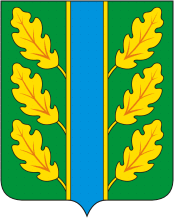 Периодическое печатное средство массовой информации«Вестник Дубровского района»Распространяется бесплатно.Подлежит распространению на территории Дубровского района.Порядковый номер выпуска:  № 117Дата выхода выпуска в свет:  05.04.2019 года.Тираж:  22 экземплярар.п.ДубровкаСоучредителями периодического печатного средства массовой информации «Вестник Дубровского района» являются: Дубровский районный Совет народных депутатов и администрация Дубровского района.Редакцией периодического печатного средства массовой информации «Вестник Дубровского района» является администрация Дубровского района, которая также является его издателем и распространителем.        Адрес редакции, издателя, типографии: 242750, Брянская область, поселок Дубровка, ул. Победы, д 18.        Периодическое печатное средство массовой информации «Вестник Дубровского района является официальным периодическим печатным средством массовой информации, предназначенным для опубликования муниципальных правовых актов органов местного самоуправления Дубровского района, обсуждения проектов муниципальных правовых актов, доведения до сведения жителей Дубровского района иной официальной информации.        Главный редактор: Василенко О.Н.Содержание:Раздел 1. «Правовые акты».1.1. Устав муниципального образования «Дубровский район». 1.2. Правовые акты, принимаемые на местном референдуме.1.3. Решения Дубровского районного Совета народных депутатов.1.4. Решения Дубровского поселкового Совета  народных депутатов1.5. Постановления и распоряжения администрации Дубровского района.1.6. Приказы Председателя контрольно- счетной палаты Дубровского района.Раздел 2. «Официальная информация».2.1. Отчеты о деятельности контрольно- счетной палаты Дубровского района.2.2.  Объявления о проведении публичных слушаний.2.3.  Муниципальные правовые акты, подлежащие обсуждению на публичных слушаниях.2.4. Иная официальная информация.Раздел 1. «Правовые акты».1.1. Устав муниципального образования «Дубровский район» – информация отсутствует.1.2. Правовые акты, принимаемые на местном референдуме – информация отсутствует.1.3. Решения Дубровского районного Совета народных депутатов – информация отсутствует.1.4. Решения Дубровского поселкового Совета  народных депутатов – информация отсутствует. Постановления и распоряжения администрации Дубровского района                                                  1.5.1. РОССИЙСКАЯ ФЕДЕРАЦИЯБРЯНСКАЯ ОБЛАСТЬАДМИНИСТРАЦИЯ ДУБРОВСКОГО РАЙОНАРАСПОРЯЖЕНИЕ« 05 » марта .     № 136ррп. Дубровка«Об утверждении перечня земельных участков, предназначенных для предоставления в собственность бесплатно гражданам, имеющим трех и более детей»В соответствии с Федеральным законом от 23.06.2014 № 171 – ФЗ «О внесении изменений в Земельный кодекс Российской Федерации и отдельные законодательные акты Российской Федерации», с Законом Брянской области от 31.01.2017 г. № 3-З «О бесплатном предоставлении гражданам, имеющим трех и более детей, в собственность земельных участков в Брянской области», «Порядком  бесплатного предоставления в собственность гражданам, имеющим трех и более детей земельных участков, находящихся в муниципальной собственности муниципального образования «Дубровский район», и земельных участков на территории муниципального образования «Дубровский район» государственная собственность на которые не разграничена» утвержденным Решением Дубровского районного Совета народных депутатов от 28.02.2017 г. № 286-6, постановлением администрации Дубровского района от 13.06.2018 г. № 381,1. Утвердить прилагаемый перечень земельных участков, подлежащих бесплатному предоставлению в собственность гражданам, имеющим трех и более детей, на территории Дубровского района (далее – Перечень), согласно приложению.2. Перечень опубликовать в периодическом печатном средстве массовой информации «Вестник Дубровского района» и разместить на официальном сайте муниципального образования «Дубровский район» в сети Интернет: www.admdubrovka.ru.  3. Контроль за исполнением настоящего распоряжения возложить на заместителя главы администрации Дубровского района по социальным вопросам Бороновскую О.А.Глава администрацииДубровского района               			       			И.А. ШевелевПриложение к распоряжению администрацииДубровского района№ 136р от  « 05 » марта 2019_г.Перечень земельных участков, подлежащих бесплатному предоставлению в собственность гражданам, имеющих трех и более детей, на территории Дубровского района1.5.2. РОССИЙСКАЯ ФЕДЕРАЦИЯБРЯНСКАЯ ОБЛАСТЬАДМИНИСТРАЦИЯ ДУБРОВСКОГО РАЙОНАПОСТАНОВЛЕНИЕот «_1 » марта . № 140      п. Дубровка«О внесении изменений в подпрограмму «Обеспечение жильем молодых семей» (2019-2021 годы) муниципальной программы «Реализация отдельных полномочий муниципального образования «Дубровский район» на 2019-2021 годы», реализуемой в рамках подпрограммы «Обеспечение жильем молодых семей в Брянской области» (2017-2020 годы) государственной программы «Социальная и демографическая политика Брянской области» (2014-2020 годы) основного мероприятия государственной программы «Обеспечение доступным и комфортным жильем и коммунальными услугами граждан Российской Федерации»     В соответствии с Постановлением Правительства Российской Федерации от 30.01.2019 года № 62 «О внесении изменений в некоторые акты Правительства Российской Федерации», в части особенности реализации отдельных мероприятий государственной программы Российской Федерации "Обеспечение доступным и комфортным жильем и коммунальными услугами граждан Российской Федерации", утвержденных постановлением Правительства Российской Федерации от 17 декабря . N 1050 "О реализации отдельных мероприятий государственной программы Российской Федерации "Обеспечение доступным и комфортным жильем и коммунальными услугами граждан Российской Федерации"       ПОСТАНОВЛЯЮ:1. Внести в подпрограмму «Обеспечение жильем молодых семей» (2019-2021 годы) муниципальной программы «Реализация отдельных полномочий муниципального образования «Дубровский район» на 2019-2021 годы», реализуемой в рамках подпрограммы «Обеспечение жильем молодых семей в Брянской области» (2017-2020 годы) государственной программы «Социальная и демографическая политика Брянской области» (2014-2020 годы) основного мероприятия государственной программы «Обеспечение доступным и комфортным жильем и коммунальными услугами граждан Российской Федерации» утвержденной постановлением администрации Дубровского района от 19 декабря 2018 года № 909 (далее- подпрограмма) следующие изменения:1.1 Полное название подпрограммы изложить в следующей редакции:Подпрограмма «Обеспечение жильем молодых семей» (2019-2021 годы) муниципальной программы «Реализация отдельных полномочий муниципального образования «Дубровский район» на 2019-2021 годы», реализуемой в рамках подпрограммы «Обеспечение жильем молодых семей в Брянской области» государственной программы «Социальная и демографическая политика Брянской области» мероприятия по обеспечению жильем молодых семей ведомственной целевой программы "Оказание государственной поддержки гражданам в обеспечении жильем и оплате жилищно-коммунальных услуг" государственной программы Российской Федерации «Обеспечение доступным и комфортным жильем и коммунальными услугами граждан Российской Федерации»;1.2 В пункте 47 цифры "10" заменить цифрами "14";1.3 В приложении N 1 к Порядку предоставления молодым семьям социальных выплат на приобретение (строительство) жилья и их использования слова «являющейся участницей основного мероприятия «Обеспечение жильем молодых семей» государственной программы Российской Федерации «Обеспечение доступным и комфортным жильем и коммунальными услугами граждан Российской Федерации», подпрограммы «Обеспечение жильем молодых семей в Брянской области» (2017-2020 годы) государственной программы «Социальная и демографическая политика Брянской области» (2014-2020 годы) заменить словами «являющейся  участницей  мероприятия по обеспечению  жильем  молодых семей ведомственной  целевой  программы  "Оказание   государственной  поддержки гражданам в  обеспечении  жильем и  оплате  жилищно-коммунальных   услуг" государственной программы  Российской Федерации  "Обеспечение доступным и комфортным жильем и коммунальными услугами граждан Российской Федерации";1.4 В приложении N 2 к Порядку предоставления молодым семьям социальных выплат на приобретение (строительство) жилья и их использования слова «прошу  включить  в  состав  участников основного мероприятия «Обеспечение жильем молодых семей» государственной программы Российской Федерации «Обеспечение доступным и комфортным жильем и коммунальными услугами граждан Российской Федерации», подпрограммы «Обеспечение жильем молодых семей в Брянской области» (2017-2020 годы) государственной программы «Социальная и демографическая политика Брянской области» (2014-2020 годы) молодую семью в составе» заменить словами «Прошу включить в состав участников  мероприятия по обеспечению жильем молодых семей ведомственной целевой программы  "Оказание  государственной поддержки  гражданам в обеспечении  жильем и оплате  жилищно-коммунальных услуг"  государственной  программы   Российской  Федерации   "Обеспечение доступным и комфортным жильем и коммунальными услугами граждан Российской Федерации", подпрограммы «Обеспечение жильем молодых  семей в Брянской области» государственной программы «Социальная и демографическая политика Брянской области» молодую семью в составе», а так же слова «с условиями  участия в основном мероприятии «Обеспечение жильем молодых семей» государственной программы Российской Федерации «Обеспечение доступным и комфортным жильем и коммунальными услугами граждан Российской Федерации», подпрограммы «Обеспечение жильем молодых семей в Брянской области» (2017-2020 годы) государственной программы «Социальная и демографическая политика Брянской области» (2014-2020 годы) ознакомлен (ознакомлены) и обязуюсь (обязуемся) их выполнять» заменить словами «С условиями участия в основном мероприятии "Обеспечение жильем молодых семей" государственной программы   Российской   Федерации   "Обеспечение доступным и комфортным жильем и коммунальными услугами граждан Российской Федерации", подпрограммы «Обеспечение жильем молодых семей в Брянской области» государственной программы «Социальная и демографическая политика Брянской области» ознакомлен (ознакомлены) и обязуюсь (обязуемся) их выполнять»;2. Настоящее постановление опубликовать в периодическом печатном средстве массовой информации «Вестник Дубровского района» и разместить на официальном сайте муниципального образования «Дубровский район».3. Контроль за исполнением настоящего постановления оставляю за собой.Глава администрацииДубровского района                                                                        И.А. Шевелёв1.5.3. РОССИЙСКАЯ ФЕДЕРАЦИЯБРЯНСКАЯ ОБЛАСТЬАДМИНИСТРАЦИЯ ДУБРОВСКОГО РАЙОНАПОСТАНОВЛЕНИЕ01 марта .     №144рп. ДубровкаО создании межведомственной комиссии по вопросам рационального использования земель сельскохозяйственного назначения на территории  Дубровского района В соответствии с постановлением Правительства Брянской области № 68-П от 27 февраля . «О создании межведомственной комиссии по вопросам рационального использования земель сельскохозяйственного назначения на территории  Брянской области», в целях рационального использования, сохранения и повышения плодородия почв, выявления и вовлечения в оборот неиспользуемых земель сельскохозяйственного назначения, в том числе из земель фонда перераспределения и в связи с изменением состава межведомственной комиссии по вопросам рационального использования земель сельскохозяйственного назначения на территории  Дубровского района   утвержденной  Постановлением администрации Дубровского района от 03.04.2017 г. №178, ПОСТАНОВЛЯЮ: 1. Создать межведомственную комиссию по вопросам рационального использования земель сельскохозяйственного назначения на территории Дубровского района, в следующем составе:Шевелев Игорь Анатольевич – глава администрации Дубровского района, председатель комиссии;Ефименко Сергей Николаевич – заместитель главы администрации Дубровского района, заместитель председателя комиссии;Ермоченко Ольга Николаевна – юрисконсульт администрации Дубровского района, секретарь комиссии;Члены комиссии:Бурова Елена Александровна - председатель комитета имущественных отношений администрации Дубровского района;Чураков Андрей Анатольевич - начальник отдела архитектуры и градостроительства администрации Дубровского района;Пушняков Николай Иванович – инспектор отдела архитектуры и градостроительства администрации Дубровского района, муниципальный земельный инспектор;Колосков Владимир Викторович - начальник ГКУ БО «Дубровское районное управлении сельского хозяйства» (по согласованию);Управление Федеральной службы по ветеринарному и фитосанитарному надзору по Брянской и Смоленской областям (по согласованию);Управление Федеральной службы по надзору в сфере природопользования (Росприроднадзор) по Брянской области (по согласованию);Управление Росреестра по Брянской области (по согласованию);Главы сельских поселений (по согласованию).2. Утвердить Положение о межведомственной комиссии по вопросам рационального использования земель сельскохозяйственного назначения на территории Дубровского района, согласно  приложению №1.3.  Инспектору отдела архитектуры и градостроительства администрации Дубровского района, муниципальному земельному инспектору Пушнякову Н.И. обеспечить подготовку актов осмотра земельных участков по вопросам рационального использования земель сельскохозяйственного назначения на территории  Дубровского района и в случае установления признаков нарушения земельного законодательства принимать необходимые меры реагирования.4. Председателю комитета имущественных отношений администрации Дубровского района Буровой Е.А. и юрисконсульту администрации Дубровского района, секретарю  комиссии Ермоченко О.Н. обеспечить:- учет и хранение актов межведомственной комиссии по вопросам рационального использования земель сельскохозяйственного назначения на территории  Дубровского района, а также подготовку и представление необходимой отчетной информации по сведениям указанным в актах.5. Юрисконсульту администрации Дубровского района, секретарю  комиссии Ермоченко О.Н. оформлять протоколы решений комиссии, и направлять их и акты осмотра земельных участков по вопросам рационального использования земель сельскохозяйственного назначения на территории  Дубровского района членам комиссии и другим заинтересованным лицам.6. Постановление администрации №178 от 03.04.2017 года считать утратившим силу.7. Настоящее постановление опубликовать в периодическом печатном средстве массовой информации «Вестник Дубровского района» и  разместить  на официальном сайте муниципального образования «Дубровский район» в сети Интернет:  www.admdubrovka.ru.8. Настоящее постановление вступает в силу со дня его официального опубликования.9. Контроль за исполнением настоящего постановления оставляю за собой.Глава администрацииДубровского района               			       			И.А. Шевелев                                                                                                   Приложение № 1к постановлению администрацииДубровского района№ 144 от  01.03.2019 г.ПОЛОЖЕНИЕо межведомственной комиссии по вопросам рациональногоиспользования земель сельскохозяйственного назначенияна территории Дубровского районаI. Общие положения1.1. Межведомственная комиссия по вопросам рационального использования земель сельскохозяйственного назначения на территории Дубровского района (далее - комиссия) создается с целью решения вопросов рационального использования, сохранения и повышения плодородия почв земель сельскохозяйственного назначения, выявления, изъятия и вовлечения в оборот неиспользуемых земель сельскохозяйственного назначения, в том числе из земель фонда перераспределения, организации постановки на кадастровый учет земель сельскохозяйственного назначения, находящихся на территории области.1.2. Комиссия в своей деятельности руководствуется Конституцией Российской Федерации, федеральными конституционными законами, федеральными законами, указами и распоряжениями Президента Российской Федерации, постановлениями и распоряжениями Правительства Российской Федерации, законами Брянской области, указами Губернатора Брянской области, постановлениями и распоряжениями Правительства Брянской области, а также настоящим Положением.II. Функции комиссииОсновными функциями комиссии являются:2.1. Оказание консультационной и методической помощи органам местного самоуправления по вопросам использования земель сельскохозяйственного назначения, в том числе по вопросам:организации выявления, изъятия и вовлечения в оборот неиспользуемых земель сельскохозяйственного назначения, в том числе из земель фонда перераспределения;организации постановки на кадастровый учет земель сельскохозяйственного назначения, находящихся на территории района;повышения эффективности использования земель сельскохозяйственного назначения;организации взаимодействия органов государственной власти и органов местного самоуправления при осуществлении государственного земельного надзора и муниципального земельного контроля на территории района.2.2. Выработка рекомендаций по вопросам использования земель сельскохозяйственного назначения.III. Права комиссииВ целях реализации своих функций комиссия вправе:3.1. Взаимодействовать с территориальными органами федеральных органов исполнительной власти, исполнительными органами государственной власти Брянской области, органами местного самоуправления.3.2. Запрашивать в установленном порядке справочные, аналитические, статистические и иные материалы и информацию по вопросам, отнесенным к компетенции комиссии.3.3. Приглашать на свои заседания должностных лиц территориальных органов федеральных органов исполнительной власти, исполнительных органов государственной власти Брянской области, органов местного самоуправления, а также руководителей (представителей) организаций и индивидуальных предпринимателей.IV. Организация работы комиссии4.1. Комиссию возглавляет и ведет ее заседания председатель комиссии, а в его отсутствие - заместитель председателя комиссии.4.2. Заседание комиссии считается правомочным, если на нем присутствует не менее половины общего числа ее постоянных членов.4.3. Члены комиссии обладают равными правами при обсуждении рассматриваемых на заседании комиссии вопросов. Решения комиссии принимаются простым большинством голосов присутствующих на заседании членов комиссии. При равенстве голосов решающим является голос председательствующего на заседании комиссии.4.4. Решения комиссии оформляются протоколами, которые подписываются председательствующим на заседании комиссии и секретарем комиссии и направляются членам комиссии и другим заинтересованным лицам.4.5. Заседания комиссии проводятся по мере необходимости, но не реже одного раза в месяц.4.6. При необходимости комиссия может осуществлять выездные мероприятия и проводить заседания на территории муниципальных образований района.4.7. Организационно-техническое обеспечение деятельности комиссии осуществляет администрация Дубровского района.                                       1.5.4. РОССИЙСКАЯ ФЕДЕРАЦИЯБРЯНСКАЯ ОБЛАСТЬАДМИНИСТРАЦИЯ ДУБРОВСКОГО РАЙОНАПОСТАНОВЛЕНИЕ« 05 »  марта  .   № 154О внесении изменений в Административный регламент по осуществлению муниципального земельного контроля В соответствии с Федеральным законом от 06.10.2003 N 131-ФЗ "Об общих принципах организации местного самоуправления в Российской Федерации", Уставом муниципального образования «Дубровский район», на основании Положения о Комитете имущественных отношений администрации Дубровского района, утвержденного решением Дубровского районного Совета народных депутатов от 29.01.2019 № 474-6ПОСТАНОВЛЯЮ:1. Внести в Административный регламент по осуществлению муниципального земельного контроля, утвержденный постановлением администрации Дубровского района от  01.07.2016 г. № 238 следующие изменения:В пункте 1.2. слова «Положением о Комитете  правовых и имущественных отношений администрации Дубровского района» заменить словами «Положением о Комитете  имущественных отношений администрации Дубровского района».В пункте 1.3. слова «исполняется Комитетом правовых и имущественных отношений администрации Дубровского района(далее – Комитет)» заменить словами «исполняется Комитетом имущественных отношений администрации Дубровского района(далее – Комитет)».1.3. Пункт 2.2.1. изложить в новой редакции: «2.2.1. Муниципальный земельный контроль осуществляется специалистами Комитета имущественных отношений администрации Дубровского района и другими специалистами администрации Дубровского района, на которых возложены обязанности осуществления муниципального земельного контроля и которые одновременно являются муниципальными земельными инспекторами».2. Контроль за исполнением настоящего постановления оставляю за собой.3. Постановление опубликовать в периодическом печатном средстве массовой информации «Вестник Дубровского района» и разместить на официальном сайте муниципального образования «Дубровский район» в сети Интернет: http://www.admdubrovka.ruГлава  администрации Дубровского  района                                                            	И.А.Шевелев1.5.5. Российская ФедерацияБрянская областьАдминистрация Дубровского районаПОСТАНОВЛЕНИЕот 07.03.2019г.  №158                      р.п. ДубровкаОб утверждении краткосрочного (2020-2022 года) план реализации региональной программы «Проведение капитального ремонта общего имущества многоквартирных домов на территории Брянской области» (2014-2043 годы) на территории муниципального образования «Дубровское городское поселение».В соответствии с частью 7 статьи 168 Жилищного кодекса Российской Федерации, Федеральным Законом от 06.10.2003г. №131-ФЗ «Об общих принципах организации местного самоуправления в Российской Федерации», Федеральным законом от 21 июля 2007 года   № 185-ФЗ «О Фонде содействия реформированию жилищно-коммунального хозяйства», Законом Брянской области от 11 июня 2013 года № 40-З «Об организации проведения капитального ремонта общего имущества в многоквартирных домах, расположенных на территории Брянской области» в целях реализации региональной программы, конкретизации сроков проведения капитального ремонта общего имущества в многоквартирных домах, уточнения планируемых видов услуг и (или) работ по капитальному ремонту  общего имущества в многоквартирных домах, определения видов и объема государственной поддержки капитального ремонтаПОСТАНОВЛЯЮ: 1.Утвердить краткосрочный (2020-2022 годы)  план реализации региональной программы «Проведение капитального ремонта общего имущества многоквартирных домов на территории Брянской области» (2014-2043 годы) на территории муниципального образования «Дубровское городское поселение» согласно Приложения 1. 2. Опубликовать настоящее постановление в периодическом печатном средстве массовой информации «Вестник Дубровского района» и разместить на официальном сайте муниципального образования «Дубровский район».3. Настоящее постановление вступает в силу после его опубликования.4. Контроль за выполнением настоящего постановления возложить   на заместителя главы администрации Дубровского района по городскому и жилищно-коммунальному хозяйству Самохина И. В.Глава администрации Дубровского района                                   И. А. ШевелёвППриложение 1 к  Постановлению 
администрации Дубровского района
от 07.03.2019г. №158 КРАТКОСРОЧНЫЙ (2020-2022 годов) план реализации региональной программы «Проведение капитального ремонта общего имущества многоквартирных домов  на территории Брянской области»  (2014 - 2043 годы) на территории муниципального образования «Дубровское городское поселение»1.Целевые показатели и ожидаемые итоги реализации краткосрочного планаЦелями краткосрочного (2020-2022 годов) плана реализации региональной программы «Проведение капитального ремонта общего имущества многоквартирных домов  на территории Брянской области»  (2014 - 2043 годы) на территории муниципального образования «Дубровское городское поселение» (далее - краткосрочный план) являются конкретизация сроков проведения капитального ремонта общего имущества в многоквартирных домах, уточнение планируемых видов услуг и (или) работ по капитальному ремонту, определение видов и объема государственной поддержки, муниципальной поддержки капитального ремонта.Задачи краткосрочного плана:  - создание благоприятных условий проживания граждан в многоквартирных домах, включенных в краткосрочный план;  - информирование населения о сроках проведения и объемах работ по капитальному ремонту общего имущества в многоквартирных домах, включенных в краткосрочный план;  - снижение величины физического износа элементов зданий многоквартирных домов.Ожидаемым итогом реализации краткосрочного плана является проведение капитального ремонта 4 многоквартирных домов общей площадью 3008,80 кв. м.Планируемые показатели выполнения работ по капитальному ремонту многоквартирных домов Брянской области, включенных в краткосрочный план, приведены в приложении 3 и приложении 3.1.к краткосрочному плану2.     Объем и источники финансирования мероприятий, осуществляемыхв рамках краткосрочного планаОбщий объем финансирования краткосрочного плана составляет                12 462 722, 12 рублей. Объем долевого финансирования проведения услуг и (или) работ по капитальному ремонту многоквартирных домов, которые включены в краткосрочный план реализации региональной программы капитального ремонта многоквартирных домов, состоит из:          субсидии за счет средств Фонда содействия и реформирования ЖКХ (далее - Фонд)  – 0,00 рубль;субсидии за счет областного бюджета – 0,00 рублей;          субсидии, предусмотренные в бюджетах муниципальных образований на долевое финансирование –  0,00 рублей;          за счет средств собственников помещений многоквартирных домов Дубровского городского поселения – 12 462 722, 12 рублей.Перечень многоквартирных домов включенных в краткосрочный план и подлежащих капитальному ремонтуВ рамках реализации краткосрочного плана в 2020-2022 годах за счет средств собственников помещений многоквартирных домов Дубровского городского поселения, запланировано проведение капитального ремонта 4 многоквартирных домов общей площадью 3008,80 кв. м.Перечень многоквартирных домов Дубровского городского поселения, включенных в краткосрочный план, приведен в приложении 1 и приложении 1.1. к краткосрочному плану.4. Перечень и планируемая стоимость услуг и (или) работ по                                                                                                   капитальному ремонту общего имущества в многоквартирном домеПеречень услуг и (или) работ по капитальному ремонту общего имущества в многоквартирном доме, оказание и (или) выполнение которых определено статьей 166 Жилищного кодекса Российской Федерации, а также статьей 17 Закона Брянской области от 11 июня 2013 года № 40-3 (ред. от 06 марта 2014 года) «Об организации проведения капитального ремонта общего имущества в многоквартирных домах, расположенных на территории Брянской области».Планируемая стоимость услуг и (или) работ по капитальному ремонту общего имущества в многоквартирном доме определялась в краткосрочных планах реализации региональной программы, утвержденных органами местного самоуправления муниципальных образований Брянской области, с учетом нормативной (предельной) стоимости проведения капитального ремонта многоквартирных домов, установленной в региональной программе.Перечень многоквартирных домов Дубровского городского поселения, включенных в краткосрочный план, с указанием видов и стоимости услуг и (или) работ по капитальному ремонту,  приведен в приложении 2 и приложении 2.1. к краткосрочному плану.Приложения 1,2,3 к настоящему постановлению размещены в ПРИЛОЖЕНИИ 1  к периодическому печатному средству массовой информации «Вестник Дубровского района» № 1171.5.6. РОССИЙСКАЯ  ФЕДЕРАЦИЯБРЯНСКАЯ ОБЛАСТЬ АДМИНИСТРАЦИЯ ДУБРОВСКОГО РАЙОНАПОСТАНОВЛЕНИЕот    «20»     марта       .    №  187        р.п. ДубровкаО подготовке проектов внесения изменений в Генеральный план и Правила землепользования и застройки Дубровского городского  поселения Дубровского района Брянской области             В целях определения назначения территории Дубровского городского поселения, исходя из социальных, экономических, экологических и иных факторов, для обеспечения устойчивого развития территории, развития инженерной, транспортной и социальной инфраструктур, обеспечения учета интересов граждан и их объединений, рационального и эффективного использования земельных участков,  на основании Градостроительного кодекса Российской Федерации, Федерального закона от 06 октября 2003 года  №131-ФЗ  "Об общих принципах организации местного самоуправления в Российской Федерации", Устава муниципального образования «Дубровский район»ПОСТАНОВЛЯЮ Подготовить проект внесения изменений в Генеральный план и Правила землепользования и застройки  Дубровского городского поселения Дубровского района Брянской области, удовлетворяющий следующим требованиям:- Внесение изменений в Генеральный план Дубровского городского  поселения Дубровского района Брянской области, предусматривающих соответствие описания и отображения функциональных зон, установленных в проектах генерального плана, пункту 133 Приложения к приказу Министерства регионального развития Российской Федерации от 9 января .  № 10 «Требования к описанию и отображению в документах территориального планирования объектов федерального значения, объектов регионального значения, объектов местного значения».- Внесение изменений в Генеральный план и Правила землепользования и застройки Дубровского городского  поселения Дубровского района Брянской области в части уточнения границ функциональных и территориальных зон путем использования актуальных в настоящее время ортофотопланов, материалов цифровой базы данных спутниковых изображений, а также векторных материалов кадастрового деления (в т.ч., границ населенных пунктов, поставленных на государственный кадастровый учет). Возможно уточнение функциональных и территориальных зон, запланированных в предыдущей версии проектов, по согласованию с администрацией Дубровского района с последующим обсуждением указанных изменений в процессе проведения публичных слушаний.- Внесение изменений в Правила землепользования и застройки Дубровского городского  поселения Дубровского района Брянской области в части приведения видов разрешенного использования земельных участков, установленных в правилах землепользования и застройки, в соответствие с Приказом Министерства экономического развития РФ от 1 сентября 2014 года № 540 «Об утверждении классификатора видов разрешенного использования земельных участков», а также Приказом Министерства экономического развития РФ от 30 сентября 2015 года № 709 «О внесении изменений в классификатор видов разрешенного использования земельных участков, утвержденный приказом Минэкономразвития России».           2. Утвердить состав комиссии по подготовке проектов внесения изменений в Генеральный план и Правила землепользования и застройки Дубровского городского поселения  Дубровского района Брянской области (прилагается).          3. Утвердить Положение о  комиссии по подготовке проектов внесения изменений в Генеральный план и Правила землепользования и застройки Дубровского городского  поселения Дубровского района Брянской области (прилагается).          4. Утвердить Порядок направления в комиссию по подготовке проектов внесения изменений в Генеральный план и Правила землепользования и застройки Дубровского городского поселения Дубровского района Брянской области предложений заинтересованных лиц по подготовке проекта внесения изменений в Генеральный план Дубровского городского поселения Дубровского района Брянской области (прилагается).           5. Опубликовать настоящее Постановление  в периодическом печатном средстве массовой информации муниципального образования «Дубровский район» «Вестник Дубровского района» и разместить на  официальном  сайте муниципального образования «Дубровский район» www.admdubrovka.ru.                6.  Контроль за выполнением постановления возложить на заместителя главы администрации Дубровского района по строительству  и экономическому развитию  С. Н. Ефименко. Глава администрацииДубровского района                                                                                И.А. Шевелев                   Приложение  к постановлению                                                                                          администрации Дубровского  района                                                                                             №  187  от   « 20 »         03       2019   г.СОСТАВ комиссии по подготовке проектов Генерального плана и Правил землепользования и застройки Дубровского городского  поселения Дубровского района Брянской областиЕфименко С.Н. -  председатель комиссии, заместитель главы администрации                                                     Дубровского района по строительству и экономическому развитию;              Самохин И.В.  -    заместитель главы администрации Дубровского района  по                                        городскому  и     жилищно-коммунальному хозяйству;Чураков А.А.  -    начальник отдела архитектуры и градостроительства администрации 	                             Дубровского района, секретарь комиссии;Осипова Н.Ю.  - начальник юридического отдела  администрации Дубровского                                 района.  Бурова А.А.       -   председатель комитета имущественных отношений                                                 администрации Дубровского района;                                                                                          Приложение  к постановлению                                                                                          администрации Дубровского  района                                                                                             №     187  от   « 20 »       03     2019   г.ПОЛОЖЕНИЕкомиссии по подготовке проектов внесения изменений в Генеральный план и Правила землепользования и застройки  Дубровского городского  поселения Дубровского района Брянской области1. Общие положенияКомиссии по подготовке Проектов внесения изменений в Генеральный план и Правила землепользования и застройки Дубровского городского  поселения Дубровского района Брянской области (далее - Комиссия) является постоянно действующим координационным органом при администрации Дубровского района Брянской области, созданным для организации подготовки проектов внесения изменений в Генеральный план и Правила землепользования и застройки Дубровского городского   поселения Дубровского района Брянской области, решения вопросов в области землеустройства и градостроительного регулирования при размещении объектов строительства (реконструкции, реставрации, капитального ремонта) на территории Дубровского городского  поселения Дубровского района Брянской области, а также иных вопросов в соответствии с Градостроительным кодексом Российской Федерации. Комиссия в своей деятельности руководствуется Земельным и Градостроительным кодексами Российской Федерации, нормативными правовыми актами органов государственной власти Российской Федерации, Брянской области, органов местного самоуправления Дубровского района Брянской области, а также настоящим Положением.2. Основные задачи Комиссии2.1. Создание условий для устойчивого развития территории  Дубровского городского  поселения Дубровского района Брянской области, сохранения окружающей среды и объектов культурного наследия на основе документов градостроительного зонирования.2.2. Создание условий для планировки территорий Дубровского городского  поселения Дубровского района Брянской области;2.3. Обеспечение прав и законных интересов физических и юридических лиц в осуществлении градостроительной деятельности.2.4. Создание условий для привлечения инвестиций, в том числе путем предоставления возможности выбора наиболее эффективных видов разрешения использования земельных участков и объектов капитального строительства.3. Основные функции Комиссии3.1. Обеспечение подготовки проектов внесения изменений в Генеральный план и Правила землепользования и застройки Дубровского городского  поселения Дубровского района Брянской области.3.2. Организация и проведение в установленном порядке публичных слушаний по проектам внесения изменений в Генеральный план и Правила землепользования и застройки Дубровского городского поселения.3.3. Решение вопросов в области градостроительного регулирования и землеустройства.3.4. Рассмотрение заявлений и обращений по вопросам, связанным со строительством, реконструкцией, реставрацией, капитальным ремонтом.3.5. Подготовка предложений об отмене и признании утратившими силу правовых актов органов местного самоуправления Дубровского городского  поселения в области градостроительной деятельности.3.6. Рассмотрение вопросов, связанных с резервированием земельных участков для муниципальных нужд.3.7. Рассмотрение иных вопросов, отнесенных к компетенции Комиссии.5. Комиссия имеет право:- запрашивать и получать необходимую информацию и документы по вопросам, входящим в компетенцию Комиссии;- приглашать на заседания Комиссии лиц, чьи интересы затрагивает планируемая градостроительная деятельность.4. Порядок формирования состава Комиссии.4.1. Состав Комиссии утверждается главой администрации Дубровского городского  поселения Дубровского района Брянской области.4.2. Председателем Комиссии является заместитель главы администрации по строительству и экономическому развитию  Дубровского района Брянской области.4.3. Секретарем Комиссии является начальник отдела архитектуры и градостроительства администрации Дубровского района, который входит в состав Комиссии, и уполномочен на выполнение таких функций председателем Комиссии.4.4. В утвержденном составе Комиссия действует до введения в действие Правил землепользования и застройки. 4.5.После введения в действие Правил землепользования и застройки Комиссии в прежнем составе преобразуется в комиссию по землепользованию и застройке.5. Порядок деятельности Комиссии5.1. Заседания Комиссии проводятся, как правило, не реже двух раз в месяц.5.2. Заседания Комиссии проводит председатель Комиссии, а в его отсутствие – секретарь  Комиссии.5.3. Подготовку заседания Комиссии обеспечивает секретарь Комиссии.
5.4. Решения Комиссии принимаются простым большинством голосов при наличии кворума не менее двух третей от общего числа членов Комиссии. При равенстве голосов, голос председателя Комиссии является решающим.5.5. Члены Комиссии участвуют в ее заседаниях без права замены.5.6. Решение Комиссии оформляется протоколом, который подписывают председательствующий на заседании и лицо, ведущее протокол.5.7. Решения Комиссии носят рекомендательный характер и учитываются при подготовке в установленном порядке проектов правовых актов органов местного самоуправления.5.8. Заседания Комиссии могут проводиться в порядке публичных слушаний, которые являются открытыми для всех заинтересованных лиц.5.9. Публичные слушания проводятся Комиссией в порядке, определенном Положением о публичных слушаниях МО «Дубровский район», в соответствии с Градостроительным кодексом Российской Федерации.5.10. По результатам публичных слушаний Комиссия обеспечивает подготовку заключения о результатах публичных слушаний. Заключение подписывается председателем Комиссии.5.11. На основании заключения о результатах публичных слушаний по вопросу о предоставлении разрешения на условно-разрешенный вид использования земельного участка или объекта капитального строительства Комиссия осуществляет подготовку рекомендаций о предоставлении такого разрешения или об отказе в предоставлении такого разрешения с указанием причин принятия решения и направляет их главе администрации Дубровского района.5.12. На основании заключения о результатах публичных слушаний по вопросу о предоставлении разрешения на отклонение от предельных параметров разрешенного строительства, реконструкции объектов капитального строительства Комиссия осуществляет подготовку рекомендаций о предоставлении такого разрешения или об отказе в предоставлении такого разрешения с указанием причин принятия решения и направляет их главе администрации Дубровского района.5.13. После завершения публичных слушаний по Проектам внесения изменений в Генеральный план и  Правила землепользования и застройки Комиссия с учетом результатов таких публичных слушаний обеспечивает внесение изменений в Проекты Генерального плана и Правил землепользования и застройки, и предоставляет указанные Проекты главе администрации  Дубровского района. Обязательными приложениями к Проектам Генерального плана и Правил землепользования и застройки являются протоколы публичных слушаний и заключение о результатах публичных слушаний.6. Права и обязанности Комиссии6.1. Комиссия вправе:- запрашивать представление официальных заключений, иных материалов, относящихся к рассматриваемым Комиссией вопросам;- привлекать в необходимых случаях независимых экспертов и специалистов для анализа материалов и выработки рекомендаций и решений по рассматриваемым Комиссией вопросам;- вносить предложения по изменению персонального состава Комиссии;
- вносить предложения о внесении изменений и дополнений в проект правил землепользования и застройки;- согласовывать вопросы землеустройства и решать вопросы о соответствии тех или иных видов существующего или планируемого использования территории видами использования, определенными Правилами землепользования и застройки в качестве разрешенных для различных территориальных зон;- направлять извещения о проведении публичных слушаний по Проекту Правил землепользования и застройки в случае, предусмотренном части 14 статьи 31 Градостроительного кодекса Российской Федерации;
- направлять сообщения о проведении публичных слушаний по вопросу о предоставлении разрешения на условно-разрешенный вид использования земельного участка или объекта капитального строительства правообладателям земельных участков, имеющим общие границы с земельным участком, применительно к которому запрашивается данное разрешение, а также правообладателям объектов капитального строительства, расположенных на земельных участков, имеющих общие границы с земельным участком, применительно к которому запрашивается данное разрешение и правообладателям помещений, являющихся частью объекта капитального строительства, применительно к которому запрашивается данное разрешение. 6.2. Комиссия обязана:- проводить публичные слушания по вопросам землепользования и застройки, в том числе по предоставлению разрешения на условно- разрешенный вид использования земельного участка или объекта капитального строительства, по предоставлению разрешения на отклонение от предельных параметров разрешенного строительства, конструкции объектов капитального строительства;- вести протоколы своих заседаний и публичных слушаний, предоставлять по запросам заинтересованных лиц копии протоколов;7. Финансовое и материально-техническое обеспечение деятельности Комиссии.
7.1. Члены Комиссии осуществляют свою деятельность на безвозмездной основе.
7.2. Материально-техническое и финансовое обеспечение деятельности Комиссии осуществляется за счет средств бюджета Дубровского городского  поселения. 7.3. Администрация Дубровского района  предоставляет Комиссии необходимые помещения для проведения заседаний, публичных слушаний, хранения документов.7.4. Документы  хранятся в администрации Дубровского  района  в соответствии с номенклатурой дел.                     Приложение   к постановлению                                                                                          администрации Дубровского  района                                                                                             №    187  от   «  02 »        03      2019   г.ПОРЯДОКнаправления предложений заинтересованных лиц в комиссию по подготовке проектов  внесения изменений в Генеральный план и Правил землепользования и застройки Дубровского городского   поселения Дубровского района Брянской области    1. С момента опубликования постановления администрации Дубровского района  "О подготовке проекта внесения изменений в Генеральный план и Правил землепользования и застройки  Дубровского городского  поселения  Дубровского района Брянской области" (далее – Проект внесения изменений в ГП) заинтересованные лица вправе направлять в комиссию по подготовке проектов внесения изменений в Генеральный план и Правил землепользования и застройки Дубровского городского   поселения Дубровского района Брянской области  (далее - Комиссия) предложения по подготовке внесения изменений в Генеральный план и Правил землепользования и застройки.   2. Предложения могут быть направлены до момента принятия постановления главой администрации Дубровского района о представлении проекта внесения изменений в Генеральный план и Правил землепользования и застройки Дубровского городского поселения на утверждение или о направлении проекта на доработку. Предложения направляются по почте либо непосредственно в Комиссию по адресу: Брянская  область, Дубровский  район,  улица  Победы, дом 18.   3. Предложения в проект внесения изменений в  Генеральный план и Правил землепользования и застройки должны быть логично изложены в письменном виде (напечатаны либо написаны разборчивым почерком) за подписью лица, их изложившего, с указанием его полных фамилии, имени, отчества и даты подготовки предложений. Неразборчиво написанные предложения, а также предложения, не имеющие отношения к подготовке проекта внесения изменений в Генеральный план и Правил землепользования и застройки, Комиссией не рассматриваются.   4. Предложения могут содержать любые материалы (как на бумажных, так и магнитных носителях). Направленные материалы возврату не подлежат.   5. Предложения, поступившие в Комиссию после завершения работ по подготовке проекта внесения изменений в Генеральный план и Правил землепользования и застройки, не рассматриваются.   6. Комиссия не дает индивидуальные ответы на поступившие предложения.1.5.7.   РОССИЙСКАЯ  ФЕДЕРАЦИЯБРЯНСКАЯ ОБЛАСТЬ АДМИНИСТРАЦИЯ ДУБРОВСКОГО РАЙОНАПОСТАНОВЛЕНИЕот 20.03.2019 г.  №189р.п. ДубровкаО сводном годовом докладе «О ходереализации и оценке эффективности муниципальных программ муниципального образования«Дубровский район» за 2018 годВ соответствии с постановлением администрации Дубровского района от 26.10.2018 года № 744 «Об утверждении порядка разработки, реализации и оценки эффективности муниципальных программ муниципального образования «Дубровский район»  ПОСТАНОВЛЯЮ:Утвердить сводный годовой доклад о ходе реализации и оценке эффективности муниципальных программ муниципального образования «Дубровский район» за 2018 год согласно приложению    № 1 к настоящему постановлению.Настоящее постановление подлежит официальному опубликованию в периодическом печатном средстве массовой информации «Вестник Дубровского района», а так же  размещению  на официальном сайте муниципального образования «Дубровский район». Контроль за исполнением настоящего постановления оставляю за собой.Глава администрацииДубровского района                                                                   И.А. Шевелев          Приложение № 1к постановлению администрацииДубровского районаот 20.03.2019 года №189  Сводный годовой докладо ходе реализации и оценке эффективности муниципальных программмуниципального образования «Дубровский район» за 2018 годВ 2018 году в Дубровском районе осуществлялась реализация                            4 муниципальных программ:- «Реализация отдельных полномочий муниципального образования «Дубровский район»  на 2018 - 2020 годы»;-  «Развитие образования Дубровского района на 2018 - 2020 гг.»;- «Развитие культуры и сохранение культурного наследия Дубровского района (2018 – 2020 годы)»;- «Управление муниципальными финансами Дубровского района»  (2018-2020 годы)».За отчетный период фактическое освоение средств составило 99,1% от уточненной бюджетной росписи.Общий объем финансирования составил 269565832,16 рубля или 99,6 % от общих расходов бюджета за 2018 год. При этом наибольший объем средств пришёлся на муниципальную программу «Развитие образования Дубровского района  на 2018 - 2020 гг.» - 171231115,79 рублей или 63,3% от общего объема финансирования муниципальных программ. На реализацию муниципальной программы «Реализация отдельных полномочий муниципального образования «Дубровский район» на 2018 - 2020 годы» израсходовано 68987026,62 рублей  или 25,5% от общего объема финансирования муниципальных программ. На реализацию муниципальной программы «Развитие культуры и сохранение культурного наследия Дубровского района (2018 – 2020 годы)» израсходовано 22433850,24 рублей или 8,3% от общего объема финансирования муниципальных программ. На реализацию муниципальной программы «Управление муниципальными финансами Дубровского района»  (2018-2020 годы)» израсходовано 6913839,51 рублей или 2,6% от общего объема финансирования муниципальных программ.Оценка эффективности реализации муниципальных программ производилась в соответствии с постановлением администрации Дубровского района от 20.09.2013 года № 478 «Об утверждении порядка разработки, реализации и оценки эффективности муниципальных программ муниципального образования «Дубровский район», в соответствии с  которым программы ранжируются на четыре группы:1 группа - эффективность выше плановой при R > N;2 группа - плановая эффективность при R = N;3 группа - эффективность ниже плановой при N > R >= 0,75 N;4 группа - программа неэффективна при R < 0,75 N, где N - число показателей (индикаторов), а R -  итоговая оценка состояния индикатора.МУНИЦИПАЛЬНАЯ ПРОГРАММА «Развитие образования Дубровского района на 2018 - 2020 гг.» Программа утверждена постановлением администрации Дубровского района от 28.12. 2017 года  № 979.Ответственный исполнитель: Администрация Дубровского района.Цели муниципальной  программы:  1. Рациональное использование топливно-энергетических ресурсов и внедрение технологий энергосбережения.2. Обеспечение высокого качества образования в соответствии с меняющимися запросами населения и перспективными задачами развития российского общества и экономики.3. Повышение эффективности реализации молодежной политики в интересах инновационного социально ориентированного развития муниципального образования4. Проведение оздоровительной компании детей и молодежи.5. Противодействие злоупотреблению наркотиками и их незаконному обороту.6. Повышение безопасности дорожного движения.7. Участие в профилактике терроризма и экстремизма.8. Развитие инфраструктуры сферы образования.         Достижение поставленных целей требует решения следующих задач: 1. Рациональное использование топливно-энергетических ресурсов и внедрение технологий энергосбережения2. Обеспечение высокого качества образования в соответствии с меняющимися запросами населения и перспективными задачами развития российского общества и экономики3. Повышение эффективности реализации молодежной политики в интересах инновационного социально ориентированного развития муниципального образования 4. Проведение оздоровительной компании детей и молодежи.5. Противодействие злоупотреблению наркотиками и их незаконному обороту6. Повышение безопасности дорожного движения7. Участие в профилактике терроризма и экстремизма.8. Развитие инфраструктуры сферы образованияИсполнение расходов муниципальной программы за 2018 год«Развитие образования Дубровского района на 2018 - 2020 гг.» Анализ результативности муниципальной программы«Развитие образования Дубровского района на 2018-2020 гг.» (наименование муниципальной программы, подпрограммы)Итоговая оценка состояния показателей (индикаторов)«Развитие образования Дубровского района на 2018-2020 гг.» (наименование муниципальной программы, подпрограммы)Оценка эффективности реализации
муниципальной программы, подпрограммы, «Развитие образования Дубровского района на 2018-2020 гг.» (наименование муниципальной программы, подпрограммы)Справочно: При оценке эффективности реализации муниципальной программы используется 22 индикаторa, при установленных 15, обоснованием этому является то, что ряд таких показателей как:Количество учреждений, прошедших лицензирование и аккредитациюДоля учащихся, включенных в систему развития одаренных детейДоля педагогических работников: повысивших уровень профессионального мастерства и  прошедших аттестациюГотовность образовательных учреждений к новому учебному годуДоля учащихся, охваченных занятиями в спортивных кружках и секциях применяется по двум и трем мероприятиям.Критерии принятия решений об изменении (корректировке)или прекращении реализации муниципальной программы,подпрограммы,МУНИЦИПАЛЬНАЯ ПРОГРАММА«Реализация отдельных полномочий муниципального образования «Дубровский район»  на 2018 - 2020 годы» Программа утверждена постановлением администрации Дубровского района от 20.12.2017 года № 933.Ответственный исполнитель: Администрация Дубровского района.	 В состав муниципальной программы (с учетом изменений) вошла подпрограмма:	- «Обеспечение жильем молодых семей на 2018-2020 годы».Цели муниципальной  программы:  1. Эффективное исполнение полномочий исполнительных органов власти2. Рациональное использование топливно-энергетических ресурсов и внедрение технологий энергосбережения3. Обеспечение правопорядка и профилактика правонарушений 4. Защита населения и территории от чрезвычайных ситуаций5. Реализация полномочий в сфере развития сельского хозяйства и сельских территорий, снижение негативного воздействия отходов производства и потребления на окружающую среду на территории Дубровского района6. Реализация единой государственной социальной политики7. Отдельные мероприятия по развитию спорта8. Обеспечение высокого качества дополнительного образования в соответствии с меняющимися запросами населения и перспективными задачами развития российского общества и экономики.9. Повышение эффективности реализации молодежной политики в интересах инновационного социально ориентированного развития муниципального образования  Достижение поставленных целей требует решения следующих задач: 1.Создание условий для эффективной деятельности Главы администрации района и аппарата администрации        2.Обеспечение реализации отдельных государственных полномочий        3.Проведение общественно-значимых мероприятий        4.Обеспечение эффективного управления и распоряжения муниципальным имуществом  (в том числе земельными участками), рационального его использования, распоряжения5.Создание сети многофункциональных центров предоставления государственных и муниципальных услуг, соответствующих установленным требованиям6.Реализация отдельных мероприятий  муниципального образования "Дубровский район7. Повышение энергетической эффективности потребления тепла, газа, электроэнергии, воды и стимулирование использования энергосберегающих технологий8.Укрепление общественного порядка и общественной безопасности        9.Организация и осуществление мероприятий по территориальной обороне и гражданской обороне, защите населения и территории муниципального района от чрезвычайных ситуаций природного и техногенного характера10.Исполнение полномочий муниципального образования в области сельского хозяйства11.Комплексные мероприятия по обеспечению эпизоотического благополучия       12.Осуществление в пределах, установленным водным законодательством Российской Федерации, полномочий в области водного хозяйства13.Улучшение условий и охраны труда14.Обеспечение реализации полномочий в области дорожной деятельности в соответствии с законодательством Российской Федерации15.Содействие реформированию жилищно-коммунального хозяйства, создание благоприятных условий проживания граждан16.Создание условий для предоставления транспортных услуг населению и организация транспортного обслуживания населения между поселениями в границах муниципального района17.Проектирование изготовление плана рекультивации закрытых объектов размещения отходов (свалок)18.Организация ритуальных услуг и содержание мест захоронения19.Защита прав и законных интересов несовершеннолетних, лиц из числа детей-сирот и детей, оставшихся без попечения родителей        20.Реализация мероприятий, направленных на повышение социального статуса семьи и укрепление семейных ценностей21.Осуществление мер по улучшению положения отдельных категорий граждан, включая граждан пожилого возраста, повышению степени их социальной защищенности, активизации их участия в жизни общества      22.Обеспечение условий для развития на территории муниципального района физической культуры и массового спорта, организация проведения официальных физкультурно-оздоровительных и спортивных мероприятий муниципального района      23.Повышение доступности и качества предоставления дополнительного образования  детей      24. Реализация мер государственной поддержки работников образования      25.Реализация государственной политики в сфере образования на территории муниципального образования     26.Приобретение спортивной формы, оборудования и инвентаря для учреждения дополнительного образования.     27.Создание условий успешной социализации и эффективной самореализации молодежиИсполнение расходов муниципальной программы за 2018 год«Реализация отдельных полномочий муниципального образования «Дубровский район» на 2018 - 2020 годы» (рублей)Анализ выполнения индикаторов муниципальной программы«Реализация отдельных полномочий муниципального образования «Дубровский район» на 2018 - 2020 годы» Итоговая оценка состояния показателей (индикаторов)муниципальной программы«Реализация отдельных полномочий муниципального образования «Дубровский район» на 2018 - 2020 годы» Оценка эффективности реализации
муниципальной программы «Реализация отдельных полномочий муниципального образования «Дубровский район» на 2018 - 2020 годы» ВЫВОД: согласно проведенному анализу и полученным показателям критериев эффективности муниципальной программы ««Реализация отдельных полномочий муниципального образования «Дубровский район» на 2018 - 2020 годы» эффективность программы выше плановой, следовательно, реализация признается целесообразной, продолжается финансирование мероприятий. Возможно рассмотрение вопроса о дополнительном финансировании мероприятий путем дополнительного выделения денежных средств.МУНИЦИПАЛЬНАЯ ПРОГРАММА «Развитие культуры и сохранение культурного    наследия Дубровского района (2018 – 2020 годы)» Программа утверждена постановлением администрации Дубровского района от 20.12.2017 года № 934.Ответственный исполнитель: Администрация Дубровского района.Цели муниципальной  программы:  1. Сохранение культурного и исторического наследия, расширение доступа населения к культурным ценностям и информации;2. Реализация стратегической роли культуры как духовно-нравственного основания развития личности и государства, единства российского общества;3. Рациональное использование топливно-энергетических ресурсов и внедрение технологий энергосбережения;    Достижение поставленных целей требует решения следующих задач:  Создание условий для участия граждан в культурной жизни. Охрана, сохранение и популяризация объектов культурного наследия. Развитие кадрового потенциала сферы культуры и реализация мер государственной поддержки работников культуры.  Развитие инфраструктуры сферы культуры, обеспечение развития и укрепления материально-технической базы домов культуры. Мероприятия направленные на поддержку отрасли культуры.  Повышение энергетической эффективности потребления тепла, газа, электроэнергии, воды и стимулирование использования энергосберегающих  технологий.Исполнение расходов муниципальной программы за 2018 год«Развитие культуры и сохранение культурного    наследия Дубровского района (2018 – 2020 годы)» Анализ выполнения индикаторов муниципальной программы«Развитие культуры и сохранение культурного    наследия Дубровского района (2018 – 2020 годы)» Итоговая оценка состояния показателей (индикаторов)муниципальной программы«Развитие культуры и сохранение культурного    наследия Дубровского района (2018 – 2020 годы)» Оценка эффективности реализации
муниципальной программы «Развитие культуры и сохранение культурного наследия Дубровского района (2018 – 2020 годы)» ВЫВОД: согласно проведенному анализу и полученным показателям критериев эффективности муниципальной программы ««Реализация отдельных полномочий муниципального образования «Дубровский район»  (2018 - 2020 годы)» эффективность программы выше плановой, следовательно, реализация признается целесообразной, продолжается финансирование мероприятий. Возможно рассмотрение вопроса о дополнительном финансировании мероприятий путем дополнительного выделения денежных средств.МУНИЦИПАЛЬНАЯ ПРОГРАММА«Управление муниципальными финансами Дубровского района»(2018-2020 годы)Программа утверждена постановлением администрации Дубровского района от 21.12.2017 года № 940.Ответственный исполнитель: Финансовое управление администрации Дубровского района.Цели муниципальной  программы:  1. Обеспечение долгосрочной сбалансированности и    устойчивости бюджетной системы Дубровского  района.    2. Создание условий для оптимизации и повышения      эффективности  расходов районного бюджета.   3. Создание условий для эффективного выполнения                  полномочий органов местного самоуправления.Достижение поставленных целей требует решения следующих задач: Управление в сфере муниципальных финансов (2018-2020 годы).Межбюджетные отношения с поселениями Дубровского района (2018-2020 годы).Исполнение расходов муниципальной программы за 2018 год«Управление муниципальными финансами Дубровского района (2018 – 2020 годы)» РублейАнализ результативности муниципальной программы«Управление муниципальными финансами Дубровского района (2018 – 2020 годы)» Установленные целевые индикаторы программы отражают специфику развития данной сферы деятельности и имеют следующие значенияИтоговая оценка состояния показателей (индикаторов)муниципальной программы«Управление муниципальными финансами Дубровского района (2018 – 2020 годы)» Оценка эффективности реализации
муниципальной программы  «Управление муниципальными финансами Дубровского района (2018 – 2020 годы)» ВЫВОД: согласно проведенному анализу и полученным показателям критериев эффективности муниципальной программы «Управление муниципальными финансами Дубровского района (2018 – 2020 годы)»» эффективность программы выше плановой, следовательно, реализация признается целесообразной, продолжается финансирование мероприятий. Возможно рассмотрение вопроса о дополнительном финансировании мероприятий путем дополнительного выделения денежных средств.1.5.8. РОССИЙСКАЯ ФЕДЕРАЦИЯАДМИНИСТРАЦИЯ ДУБРОВСКОГО РАЙОНАПОСТАНОВЛЕНИЕОт «22» ___03__ 2019 года №194«Об утверждении Административного регламента предоставления муниципальной услуги «Предоставление информации о порядке проведения государственной итоговой аттестации обучающихся, освоивших образовательные программы основного общего и среднего общего образования, в том числе в форме единого государственного экзамена, а также информации из баз данных Дубровского района об участниках единого государственного экзамена и о результатах единого государственного экзамена»В соответствии с  Распоряжением Правительства Российской Федерации от 17.12.2009 г. № 1993-р «Об утверждении сводного перечня первоочередных государственных и муниципальных услуг, предоставляемых в электронном виде», в целях организации предоставления муниципальными образовательными учреждениями Дубровского района, услуги предоставления информации о порядке проведения государственной итоговой аттестации обучающихся, освоивших образовательные программы основного общего и среднего общего образования, в том числе в форме единого государственного экзамена, а также информации из баз данных Дубровского района об участниках единого государственного экзамена и о результатах единого государственного экзамена,ПОСТАНОВЛЯЮ:      1. Утвердить Административный регламент предоставления муниципальной услуги «Предоставление информации о порядке проведения государственной итоговой аттестации обучающихся, освоивших образовательные программы основного общего и среднего общего образования, в том числе в форме единого государственного экзамена, а также информации из баз данных Дубровского района об участниках единого государственного экзамена и о результатах единого государственного экзамена» согласно Приложению.      2. Отделу образования администрации Дубровского района довести настоящее постановление до сведения руководителей образовательных организаций, реализующих основные образовательные программы начального общего, основного общего и среднего общего образования.      3. Настоящее постановление вступает в силу с момента подписания. Опубликовать данное постановление в периодическом печатном средстве массовой информации «Вестник Дубровского района» и на официальных сайтах муниципального образования «Дубровский район» www.admdubrovka.ru, отдела образования администрации Дубровского района www.dbroo.ucoz.ru.      4. Контроль за исполнением настоящего Постановления возложить на начальника отдела образования администрации Дубровского района С.Б. Троянова.Глава администрации Дубровского района                                                                    И. А. Шевелев                                                        Приложение к постановлению администрации Дубровского районаот   22.03.2019г. №  194АДМИНИСТРАТИВНЫЙ РЕГЛАМЕНТПредоставления муниципальной услуги «Предоставление информации о порядке проведения государственной итоговой аттестации обучающихся, освоивших образовательные программы основного общего и среднего общего образования, в том числе в форме единого государственного экзамена, а также информации из баз данных Дубровского района об участниках единого государственного экзамена и о результатах единого государственного экзамена»1. Общие положения1.1. Муниципальную услугу по предоставлению информации о порядке проведения государственной итоговой аттестации обучающихся, освоивших образовательные программы основного общего и среднего общего образования (далее – ГИА), в том числе в форме единого государственного экзамена (далее – ЕГЭ), а также информации из баз данных Дубровского района об участниках ГИА и о результатах ГИА предоставляет отдел образования администрации Дубровского района (далее – отдел образования) и муниципальные общеобразовательные организации (далее – образовательные организации). 1.2. В процессе предоставления муниципальной услуги отдел образования взаимодействует с образовательными организациями, реализующими программы основного общего и среднего общего образования.1.3. Муниципальная услуга по предоставлению информации о порядке проведения государственной итоговой аттестации обучающихся, освоивших образовательные программы основного общего и среднего общего образования, в том числе в форме ЕГЭ, а также информации из баз данных Дубровского района об участниках ГИА и о результатах ГИА осуществляется в соответствии с:Конституцией Российской Федерации (принята всенародным голосованием 12.12.1993);Гражданским кодексом Российской Федерации;Федеральным законом Российской Федерации от 29 декабря . N 273-ФЗ «Об образовании в Российской Федерации»;Федеральным законом от 27.07.2006 N 152-ФЗ "О персональных данных;	Федеральным законом от 27.07.2006 N 149-ФЗ "Об информации, информационных технологиях и о защите информации";Федеральным законом от 6 октября 2003 года № 131-ФЗ «Об общих принципах организации местного самоуправления в Российской Федерации»;Федеральным законом от 24 июля 1998 года № 124-ФЗ «Об основных гарантиях прав ребенка в Российской Федерации»;Законом Российской Федерации от 7 февраля 1992 года № 2300-1 «О защите прав потребителей»;Федеральным законом от 2 мая 2006 года № 59-ФЗ «О порядке рассмотрения обращений граждан Российской Федерации»;Приказом Министерства просвещения Российской Федерации от 07.11.2018 №190 и Федеральной службы по надзору в сфере образования и науки от 07.11.2018 №1512 «Об утверждении Порядка проведения государственной итоговой аттестации по образовательным программам среднего общего образования»;Приказом Министерства просвещения Российской Федерации от 07.11.2018 №189 и Федеральной службы по надзору в сфере образования и науки от 07.11.2018 №1513 «Об утверждении Порядка проведения государственной итоговой аттестации по образовательным программам основного общего образования».1.4. Результатом предоставления муниципальной услуги является получение информации о порядке проведения государственной итоговой аттестации обучающихся, освоивших образовательные программы основного общего и среднего общего образования, в том числе в форме ЕГЭ, а также информации из баз данных Дубровского района об участниках ГИА и о результатах ГИА.1.5. Заявителями на получение муниципальной услуги являются:российские, иностранные граждане и лица без гражданства;образовательные учреждения;обучающиеся, освоившие образовательные программы основного          общего и среднего общего образования;беженцы, вынужденные переселенцы;руководители пунктов проведения экзамена (ППЭ).2. Требования к порядку консультирования о правилах предоставления муниципальной услуги2.1. Порядок консультирования о правилах предоставления муниципальной услуги.2.1.1. Информация о порядке предоставления муниципальной услуги предоставляется отделом образования и образовательными организациями, информация из баз данных Дубровского района об участниках ГИА и о результатах ГИА на территории Дубровского района предоставляется образовательным организациями.2.1.2. Местонахождение отдела образования: 242750, Брянская обл., рп. Дубровка, ул. Победы, д. 2. Контактный телефон (телефон для справок): 8(48332) 9-15-85.Интернет-адрес: www.dbroo.ucoz.ru.Адрес электронной почты: dubroo2@yandex.ru.	График (режим) работы отдела образования:понедельник – четверг: 8.30 – 17.45;пятница: 8.30 – 16.30;суббота, воскресенье – выходные дни;обеденный перерыв: 13.00 – 14.00.2.1.3. Местонахождение образовательных организаций: МБОУ Дубровская № 1 СОШ им. генерал-майора Никитина И.С.:242750, Брянская область, Дубровский район, пгт Дубровка, ул.60 лет Октября, 16А.Контактный телефон (телефон для справок): 9-12-36.Адрес сайта: http://dbsch1.ucoz.netАдрес электронной почты: dbsch1@inbox.ruГрафик (режим) работы:Понедельник - пятница: 7:30 - 18:00МБОУ Дубровская № 2 СОШ:242750, Брянская область, Дубровский район, р.п. Дубровка, 1-й Микрорайон, д. 2Контактный телефон (телефон для справок): 9-11-48, 9-10-48Адрес сайта: http://dbsch2.ucoz.ruАдрес электронной почты: dbsch2@inbox.ruГрафик (режим) работы:Понедельник - пятница: 8:30 - 15:15МБОУ Дубровская вечерняя (сменная) общеобразовательная школа:242750, Брянская область, Дубровский район, пгт Дубровка, 1-й Микрорайон, д.2, стр.1Контактный телефон (телефон для справок): 9-24-27Адрес сайта: http://dubrvosch.ucoz.ru/Адрес электронной почты: miss.mironowa-natal@yandex.ruГрафик (режим) работы:Понедельник - пятница: 8:00 - 16:10МБОУ Сещинская СОШ:242760, Брянская область, Дубровский район, пос. Сеща, ул. Военный городок, д.30Контактный телефон (телефон для справок): 9-72-45, 9-72-12Адрес сайта: http://seshcha.ucoz.ru/Адрес электронной почты: shkola201010@rambler.ruГрафик (режим) работы:Понедельник - пятница: 8:00 - 15:15Филиал МБОУ Сещинская СОШ Алешинская ООШ:242741, Брянская область, Дубровский район, с. Алешня, ул. Школьная,д.6Контактный телефон (телефон для справок): 9-52-29Адрес сайта: aleschny.ucoz.ruАдрес электронной почты: aleschny@mail.ruГрафик (режим) работы:Понедельник - пятница: 8.00-15.00МБОУ Пеклинская СОШ:242746 Брянская обл., Дубровский район, д. Забелизна, ул. Заречная, д.66.Контактный телефон (телефон для справок): 9-42-35Адрес сайта: http://peklinoshull.ucoz.ru/Адрес электронной почты: ppsosh@mail.ruГрафик (режим) работы:Понедельник - пятница: 8.00. – 16.00Филиал Пеклинской СОШ Рябчинская СОШ:242744, Брянская область, Дубровский район, с. Рябчи, ул. Озерная, д.17Контактный телефон (телефон для справок): 9-81-35Адрес сайта: www.rschs2007.ucoz.ruАдрес электронной почты: rschs2007@rambler.ru  График (режим) работы:Понедельник - пятница: 8.00-16.00МБОУ Давыдчинская ООШ:242740, Брянская область, деревня Давыдчи, ул. Центральная, д.12Контактный телефон (телефон для справок): 9-94-46Адрес сайта: http://davsk.ucoz.ru/Адрес электронной почты: davschk@yandex.ruГрафик (режим) работы:Понедельник - пятница: 8.00. – 17.00МБОУ Рековичская ООШ:242755, Брянская область, село Рековичи, ул. Школьная, д.7Контактный телефон (телефон для справок): 9-51-35Адрес сайта: http://rekovihishull.ucoz.ruАдрес электронной почты: rekovihi@rambler.ruГрафик (режим) работы:Понедельник - пятница: 8.00. – 18.002.1.4. Заявители имеют право получить интересующую информацию:о форме государственной итоговой аттестации:для обучающихся, освоивших основные образовательные программыосновного общего образования, – в форме основного государственного экзамена (далее- ОГЭ) или в форме государственного выпускного экзамена (далее – ГВЭ);для обучающихся, освоивших основные образовательные программысреднего общего образования, – в форме ГВЭ или в форме ЕГЭ;о порядке, сроках, месте проведения ГИА;о сроках и местах регистрации для участия в написании итоговогосочинения (изложения);о сроках и местах подачи заявлений на сдачу ГИА, местах регистрациина сдачу ЕГЭ;о сроках проведения итогового сочинения (изложения);о сроках проведения итогового собеседования по русскому языку;о сроках, местах и порядке подачи и рассмотрения апелляций;о сроках, местах и порядке информирования о результатах  итогового собеседования по русскому языку, итогового сочинения (изложения), ГИА;сроках действия результатов ЕГЭ;о порядке проведения ГИА для лиц с ограниченными возможностями здоровья, детей-инвалидов, инвалидов.2.1.5. При необходимости получения консультации по вопросам предоставления муниципальной услуги образовательные организации могут обращаться в отдел образования.2.1.6. Консультации являются бесплатными и могут осуществляться как в устной, так и в письменной форме:на основании письменного обращения;при личном обращении;по телефону;по электронной почте.2.1.7. Муниципальная услуга предоставляется бесплатно.2.1.8. Для предоставления муниципальной услуги не требуется обязательное написание заявления и предоставление документов.2.2. Сроки прохождения отдельных процедур2.2.1. Информирование о порядке проведения государственной итоговой аттестации, в том числе об основаниях для удаления с экзамена, изменения или аннулирования результатов ГИА, о ведении во время экзамена в ППЭ и аудиториях видеозаписи – сентябрь – май учебного года.2.2.2. Информирование о сроках и местах регистрации для участия в написании итогового сочинения (изложения) - не позднее чем за два месяца до дня проведения итогового сочинения (изложения).2.2.3. Информирование о сроках и местах подачи заявлений на сдачу ГИА, местах регистрации на сдачу ЕГЭ - не позднее чем за два месяца до завершения срока подачи заявления.2.2.4. Информирование о сроках проведения итогового собеседования по русскому языку, итогового сочинения (изложения), ГИА- не позднее чем за месяц до завершения срока подачи заявления.2.2.5. Информирование о сроках, местах и порядке подачи и рассмотрения апелляций  - не позднее чем за месяц до начала экзаменов.2.2.6. Информирование о сроках, местах и порядке информирования о результатах  итогового собеседования по русскому языку, итогового сочинения (изложения), ГИА - не позднее чем за месяц до дня проведения итогового собеседования по русскому языку, итогового сочинения (изложения), начала экзаменов.2.2.7. Прием заявлений на участие в государственной итоговой аттестации по образовательным программам основного общего образования в форме ОГЭ, ГВЭ - ежегодно, - до 1 марта учебного года; по образовательным программам среднего общего образования, в форме ГВЭ, ЕГЭ – ежегодно, – до 1 февраля учебного года.2.2.8. Организация работы по формированию региональной базы данных организаторов, участников государственной итоговой аттестации в форме ОГЭ, ЕГЭ, ГВЭ – ноябрь – март учебного года. 2.2.9. Ознакомление с правилами для участников государственной итоговой аттестации, включающими правила заполнения экзаменационных бланков ОГЭ, ЕГЭ, ГВЭ – ежегодно, январь – апрель.2.2.10. Информирование о месте и сроках работы конфликтной комиссии (далее – КК), сроках подачи апелляции – не позднее чем за 2 недели до начала проведения государственной итоговой аттестации.2.2.11. Формирование информации на основании региональной базы данных (далее – РБД):для руководителей ППЭ о количестве и списочном составе  участников и организаторов ЕГЭ  – за 5 дней до начала экзамена;обобщение результатов ЕГЭ и ГИА (по муниципальному образованию и образовательным организациям)– ежегодно, август-сентябрь.2.3. Основания для отказа в предоставлении муниципальной услуги           Отказ в предоставлении услуги может быть оформлен в случае, если: заявителя интересуют сведения о результатах экзаменов, сданных другими лицами, другая персональная информация из баз данных участников государственной итоговой аттестации;заявитель запрашивает информацию о содержании тестовых и иных заданий, контрольно-измерительных материалов, используемых для оценки уровня учебных достижений, обучающихся;заявитель запрашивает информацию о решениях ГЭК до утверждения результатов государственной итоговой аттестации;ответ по существу поставленного в обращении вопроса не может быть дан без разглашения сведений, составляющих государственную или иную охраняемую федеральным законом тайну (заявителю сообщается о невозможности дать ответ в связи с недопустимостью разглашения указанных сведений); 	в случае запроса конфиденциальной информации лицами, не имеющими к ней права доступа.2.4. Требования к местам предоставления муниципальной услуги2.4.1. В помещениях, занимаемых отделом образования, образовательными организациями, размещаются информационные стенды для ознакомления пользователей со следующей информацией:1) порядок работы образовательной организации, включая порядок приема граждан (физических лиц), в том числе представителей организаций (юридических лиц), общественных объединений, государственных органов и органов местного самоуправления;2) условия и порядок получения информации от образовательной организации;3) номера кабинетов, где проводятся прием и информирование заявителей, фамилии, имена, отчества и должности специалистов, осуществляющих прием и информирование заявителей о порядке предоставления услуги;4) номера телефонов, почтовые и электронные адреса отдела образования, образовательных организаций.2.4.2. Информация о предоставлении муниципальной услуги размещается на сайте отдела образования по адресу: http://dbroo.ucoz.ru , а также на сайтах образовательных организаций.2.4.3. Вход в помещения, в которых предоставляется муниципальная услуга, снабжен вывеской с указанием наименования учреждения.2.4.4. У входа в помещения, в которых муниципальная услуга, находятся парковочные места.2.4.5. Помещения, в которых предоставляется муниципальная услуга, содержат информационные стенды, организованные в соответствии с подпунктом 2.5.1 настоящего административного регламента.2.4.6. Помещения, в которых предоставляется муниципальная услуга, имеют места для ожидания приема заявителями, оборудованные местами для сидения, а также столами (стойками) для возможности оформления документов с наличием в указанных местах бумаги и ручек для записи информации.2.4.7. Места, в которых предоставляется муниципальная услуга, оснащены средствами пожаротушения и оказания первой медицинской помощи.2.5. Категории и формы информации о порядке предоставления услуги2.5.1. Информация о порядке проведения государственной итоговой аттестации обучающихся, освоивших образовательные программы основного общего и среднего общего образования, в том числе в форме ОГЭ, ЕГЭ, ГВЭ а также информация из баз данных Дубровского района об участниках ГИА и о результатах ГИА делится на три категории:общедоступная – информация о сроках и порядке проведения государственной итоговой аттестации обучающихся, освоивших образовательные программы основного общего и среднего общего образования, о составе ГЭК, конфликтной комиссии, о месте и сроках работы указанных комиссий; о дислокации ППЭ, о местах подачи заявлений на участие в ГИА, в том числе выпускниками прошлых лет, о сроках проведения государственной итоговой аттестации, о сроках объявления результатов экзаменов и подачи апелляции о несогласии с выставленными баллами, аналитические материалы и статистика о государственной итоговой  аттестации, о порядке общественного наблюдения за проведением государственной итоговой  аттестации;конфиденциальная – информация о результатах государственной итоговой аттестации образовательного учреждения, материалы для составления аналитических отчетов о результатах экзамена по общеобразовательным предметам;персональная–информация о результатах экзаменов участника государственной итоговой аттестации, о результатах рассмотрения апелляции.2.5.2. Формы предоставления информацииОбщедоступная информация предоставляется в форме:размещения документов, схем, рекомендаций на сайтах отдела образования и образовательных организаций;статей и интервью в средствах массовой информации;публичных выступлений (на родительских собраниях, перед общественностью, выпускниками);консультаций.Конфиденциальная информация предоставляется:в форме сборников нормативных правовых и инструктивно-методических материалов о порядке проведения государственной итоговой аттестации обучающихся, сборников аналитических и статистических материалов по итогам проведения экзаменов;в виде протоколов о результатах экзаменов по образовательному учреждению на закрытом сайте регионального центра обработки информации и на бумажных носителях (руководителю образовательной организации);в виде статистических материалов об итогах экзаменов для составления аналитических отчетов;в форме консультаций.Персональная информация предоставляется:на бумажных носителях;устно при проведении индивидуальных консультаций;устно при рассмотрении апелляции.3. Административные процедуры3.1. Предоставление муниципальной услуги включает в себя административные процедуры, представленные в блок-схеме (приложение к настоящему административному регламенту).3.1.1.Отдел образования осуществляет информирование образовательных организаций о порядке предоставления муниципальной услуги в рамках консультаций, совещаний, семинаров в течение учебного года (сентябрь – май).Основанием для начала административного действия является обращение в отдел образования или проведение отделом образования соответствующего совещания, семинара.Результатом административного действия является получение образовательной организацией информации о порядке проведения государственной итоговой аттестации, в том числе в форме ЕГЭ.3.2.2. Информирование о местах подачи заявлений для прохождения государственной итоговой аттестации, в том числе в форме ЕГЭ.Основанием для начала административного действия является ежегодно издаваемые приказы отдела образования, определяющие места подачи заявлений обучающимися, освоившими образовательные программы основного общего и среднего общего образования, на прохождение государственной итоговой аттестации. Приказы в обязательном порядке публикуется на сайте отдела образования.Результатом административного действия является получение информации о местах подачи заявлений на прохождение государственной итоговой аттестации, в том числе в форме ЕГЭ. 3.2.3. Прием заявлений, обучающихся на участие в государственной итоговой аттестации в форме ГВЭ, ЕГЭ, ОГЭ осуществляется образовательными организациями в соответствии с приказом отдела образования, определяющим места подачи заявлений на прохождение государственной итоговой аттестации, на их основе формируется база данных участников ГИА в образовательной организации и передается в отдел образования для формирования муниципальной базы данных.Основанием для начала административного действия является получение от общеобразовательных учреждений базы данных участников государственной итоговой аттестации.Административное действие выполняется штатными работниками отдела образования.Результатом административного действия является подготовка и направление в РЦОИ муниципальной базы на участие в государственной итоговой аттестации.3.2.4. Информирование о месте и сроках работы КК, о сроках подачи апелляций осуществляется отделом образования путем размещения информации на сайте.Основанием для начала административного действия является приказ департамента образования и науки Брянской области об утверждении состава КК. Результатом выполнения административного действия является информирование заинтересованных лиц о месте и сроках работы КК, о сроках подачи апелляций3.2.5. Проведение государственной итоговой аттестации организуется должностными лицами отдела образования.Основанием для начала административного действия являются соответствующие приказы Рособрнадзора, департамента образования и науки Брянской области, отдела образования.Результатом выполнения административного действия является завершение процедуры государственной итоговой аттестации.3.2.6. Информирование образовательных организаций о сроках получения результатов государственной итоговой аттестации осуществляется отделом образования.Основанием для начала административного действия является издание приказа департамента образования и науки Брянской области о сроках информирования о результатах ГИА.Результатом выполнения административного действия является информация о сроках получения результатов государственной итоговой аттестации. 4. Порядок и формы контроля за предоставлением муниципальной услуги4.1. Контроль за предоставлением муниципальной услуги осуществляет отдел образования.4.2. Отдел образования осуществляет контроль за:предоставлением муниципальной услуги;соблюдением режима информационной безопасности при предоставлении муниципальной услуги; соблюдением установленных сроков ознакомления участников ГВЭ, ЕГЭ, ОГЭ с результатами экзаменов.4.3. Должностные лица, по вине которых допущены нарушения положений настоящего административного регламента, в том числе муниципальные гражданские служащие, несут дисциплинарную и иную ответственность в соответствии с действующим законодательством.4.4. Персональная ответственность должностных лиц отдела образования закрепляется в их должностных инструкциях в соответствии с требованиями законодательства Российской Федерации.5. Порядок обжалования действий (бездействия) и решений, осуществляемых (принятых) в ходе предоставления муниципальной услуги5.1. Получатели муниципальной услуги имеют право на обжалование решений, действий (бездействия) должностных лиц отдела образования, образовательных организаций в досудебном и судебном порядке.5.2. Предметом досудебного обжалования является непредставление или отсутствие необходимой информации, нарушение порядка, сроков, содержания предоставляемой информации.5.3. Основанием для начала досудебного обжалования является подача заявления, обращения в соответствии с предметом досудебного обжалования.5.4. Заявители могут обжаловать решения, действия (бездействие) должностных лиц посредством устного (по телефону), письменного или личного обращения: на отдел образования – в департамент образования и науки Брянской области, государственную экзаменационную комиссию Брянской области;на образовательные организации – в отдел образования, департамент образования и науки Брянской области, государственную экзаменационную комиссию Брянской области;на должностных лиц отдела образования – начальнику отдела образования;на должностных лиц образовательной организации – директору образовательной организации.5.5. При обращении заявителей в письменной форме срок рассмотрения претензии не должен превышать 30 дней с момента регистрации такого обращения.5.6. Должностные лица отдела образования проводят личный прием заявителей в установленном порядке.5.7. Заявитель в своем письменном обращении в обязательном порядке указывает наименование органа, в который направляет письменное обращение, либо фамилию, имя, отчество соответствующего должностного лица либо должность соответствующего лица, а также свои фамилию, имя, отчество (последнее – при наличии), почтовый адрес, по которому должен быть направлен ответ, излагает суть предложения, заявления, ставит личную подпись и дату.В случае необходимости в подтверждение своих доводов заявитель прилагает к письменному обращению документы и материалы либо их копии.5.8. При подготовке ответа должностное лицо обязано объективно, всесторонне и своевременно рассмотреть обращение, запрашивать необходимые для рассмотрения документы в других органах (за исключением судов, органов дознания и предварительного следствия), принимать меры, направленные на восстановление нарушенных прав и свобод, дать ответ по существу, уведомить гражданина о направлении обращения в другой орган, соблюдать правила делового этикета.5.9. По результатам рассмотрения фактов, изложенных в обращении, должностным лицом принимается решение об удовлетворении требований заявителя либо об отказе в удовлетворении, о чем сообщается заявителю, направившему обращение. 5.10. Если в письменном обращении не указаны фамилия заявителя, направившего обращение, и почтовый адрес, по которому должен быть направлен ответ, ответ на обращение не дается.5.11. При получении письменного обращения, в котором содержатся нецензурные либо оскорбительные выражения, угрозы жизни, здоровью и имуществу должностного лица, а также членов его семьи, отдел образования или образовательные организации вправе оставить обращение без ответа по существу поставленных в нем вопросов и сообщить заявителю, направившему обращение, о недопустимости злоупотребления правом.5.12. Если текст письменного обращения не поддается прочтению, ответ на обращение не дается, о чем сообщается заявителю, направившему обращение, если его фамилия и почтовый адрес поддаются прочтению.5.13. Если в письменном обращении заявителя содержится вопрос, на который заявителю многократно давались письменные ответы по существу в связи с ранее направляемыми обращениями, и при этом в обращении не приводятся новые доводы или обстоятельства, руководитель, иное уполномоченное на то должностное лицо вправе принять решение о безосновательности очередного обращения и прекращении переписки с заявителем по данному вопросу.  О данном решении уведомляется заявитель, направивший обращение.5.14. Если ответ по существу поставленного в обращении вопроса не может быть дан без разглашения сведений, составляющих государственную или иную охраняемую федеральным законом тайну, заявителю, направившему обращение, сообщается о невозможности дать ответ по существу поставленного в нем вопроса в связи с недопустимостью разглашения указанных сведений.5.15. Обжалование действий (бездействия) и решений должностных лиц, осуществляемых (принятых) в ходе предоставления муниципальной услуги в судебном порядке, производится в порядке и сроки, предусмотренные процессуальным законодательством Российской Федерации.                                                      Приложение К административному регламенту предоставления муниципальной услуги «Предоставление информации о порядке проведения государственной итоговой аттестации обучающихся, освоивших образовательные программы основного общего и среднего общего образования, в том числе в форме единого государственного экзамена, а также информации из баз данных Дубровского района об участниках единого государственного экзамена и о результатах единого государственного экзамена»БЛОК-СХЕМА последовательности административных действий по предоставлению муниципальной услуги «Предоставление информации о порядке проведения государственной итоговой аттестации обучающихся, освоивших образовательные программы основного общего и среднего общего образования, в том числе в форме единого государственного экзамена, а также информации из баз данных Дубровского района об участниках единого государственного экзамена и о результатах единого государственного экзамена»1.5.9. Российская ФедерацияБрянская областьАдминистрация Дубровского районаПОСТАНОВЛЕНИЕот  27.03.2019г. №210                                     р.п. ДубровкаО внесении изменений в муниципальную программу«Формирование современной городской среды на 2018-2024 годы на территории р.п. Дубровка Дубровского  городского поселения»утвержденной  постановлением администрации Дубровского района  №836 от 28.11.2017г.В соответствии с Федеральным законом от 06.10.2003г. №131-ФЗ «Об общих принципах организации местного самоуправления в Российской Федерации», Постановлением Правительства РФ от 10 февраля 2017 г. «Об утверждении Правил предоставления и распределения субсидий из Федерального бюджета бюджетам субъектов Российской Федерации на поддержку государственных программ субъектов Российской Федерации и муниципальных программ формирования современной городской среды», Уставом муниципального образования «Дубровское городское поселение»ПОСТАНОВЛЯЮ:          1.Внести изменения в муниципальную программу «Формирование современной городской среды на 2018-2024 годы на территории р.п. Дубровка Дубровского  городского поселения» утвержденной постановлением администрации Дубровского района  №836 от 28.11.2017г. (в редакции Постановления администрации Дубровского района от 26.03.2018г. №193, от 20.08.№543, от 25.09.2018г. №650,    от 04.12.№875,  от  17.12.2018г. №904).        1.1. Изложить муниципальную программу «Формирование современной городской среды на 2018-2024 годы на территории р.п. Дубровка Дубровского  городского поселения» утвержденной постановлением администрации Дубровского района  №836 от 28.11.2017г. (в редакции Постановления администрации Дубровского района от 26.03.2018г. №193, от 20.08.2018г. №543, от 25.09.2018г. №650, от 04.12.№875,  от  17.12.2018г. №904)  в новой редакции, согласно  приложению 1.2. Опубликовать настоящее постановление в периодическом печатном средстве массовой информации «Вестник Дубровского района» и разместить на официальном сайте муниципального образования «Дубровский район».3. Настоящее постановление вступает в силу после его опубликования.4. Контроль за выполнением настоящего постановления возложить   на заместителя главы администрации Дубровского района по городскому и жилищно-коммунальному хозяйству Самохина И. В.Глава администрации Дубровского района                                   И. А. ШевелёвПриложение 1К постановлению администрации                                 Дубровского районаот  27.03.2019г. №210                   Муниципальная программа «Формирование современной городской среды на 2018-2024 годына территории р.п. Дубровка Дубровского городского поселения»р.п. Дубровка I. ПАСПОРТМуниципальной программыАдминистрации Дубровского района Брянской области «Формирование современной городской среды на 2018- 2024 годына территории р.п. Дубровка Дубровского городского поселения»*) Значение показателей будут уточнены после проверки достоверности сметной документации.**) Значение показателей будут уточнены после доведения объема средств областного бюджета в целях финансирования мероприятий данной муниципальной программы.II. Характеристика текущего состояния сферы благоустройствар.п. Дубровка Дубровского района Брянской области     1. Характеристика текущего состояниягородской среды в р.п. Дубровка Дубровского городского поселения.В соответствии с основными приоритетами государственной политики в сфере благоустройства,  стратегическими документами по формированию комфортной городской среды федерального уровня,  приоритетами  муниципальной политики в области благоустройства является комплексное развитие современной городской инфраструктуры на основе единых подходов.     Комфорт и безопасность жизни жителей поселка   обеспечиваются комплексом условий, создаваемых как  ими самими, так  же и органами местного самоуправления. Современный житель  воспринимает всю территорию поселка, как  общественное пространство и ожидает от него комфорта, безопасности.     Дворовые территории являются важнейшей составной частью  городской среды.  От уровня состояния дворовых территорий  многоквартирных домов и проездов к ним  во многом зависит качество жизни населения.  Сегодняшнее текущее состояние большинства дворовых территорий не соответствует современным требованиям к местам проживания населения. К проблемам можно отнести низкий уровень общего благоустройства  дворовых территории, высокий уровень износа  асфальтобетонных покрытий, отсутствие  парковок, низкий уровень освещенности дворов в темное время суток.    Не проводятся работы по озеленению дворовых территорий, восстановлению газонов, удалению старых больных деревьев. Недостаточно оборудованных детских  игровых площадок и спортивных площадок.  Благоустройство дворовых территорий осуществляется по отдельным  видам работ. Некоторые работы не выполняются на протяжении многих лет.    Всего на территории р.п. Дубровка насчитывается  36 дворовые территории, из них 20 территорий  относятся к благоустроенным.   Доля населения, проживающего в многоквартирных домах с благоустроенными  дворовыми территориями, составляет  20,3 % от общей численности населения Дубровского городского поселения.      В плачевном состоянии находятся  муниципальные территории общего пользования.  Площадь благоустроенных  муниципальных территорий общего пользования  составляет  или 0,2% от общих площадей  указанных территорий.      Такое состояние сферы  благоустройства поселения  обусловлено, в первую очередь, отсутствием комплексного подхода к решению  проблемы  формирования благоприятной, комфортной среды  для проживания граждан.             Комплексное благоустройство дворовых территорий  и территорий  общего пользования  позволит  поддерживать их в удовлетворительном состоянии, повысит уровень благоустройства, обеспечит здоровые условия проживания  и отдыха жителей.Определение текущего состояния благоустройства территорий осуществляется в соответствии с порядком инвентаризации уровня благоустройства территорий. Инвентаризация позволяет сформировать адресный перечень всех дворовых территорий, нуждающихся в благоустройстве (с учетом их физического состояния) и подлежащих благоустройству исходя из минимального перечня работ по благоустройству, адресный перечень всех общественных территорий, нуждающихся в благоустройстве (с учетом их физического состояния) и подлежащих благоустройству в период 2018- 2024 годы. Перечни дворовых и общественных территорий, нуждающихся и подлежащих благоустройству в период 2018- 2024 годов, формируются  на основании проведенной инвентаризации и утверждаются в муниципальной  программе  на 2018- 2024 годы.Реализация мероприятий муниципальной программы в 2018 -  2024 годах позволит создать благоприятные условия проживания жителей поселка, обеспечить более эффективную эксплуатацию многоквартирных домов, сформировать активную гражданскую позицию населения посредством его участия в благоустройстве дворовых территорий, повысить уровень и качество жизни граждан.Основные показатели, характеризующиетекущее состояние и плановые показатели конечных результатов реализации подпрограммыБольшинство площадей муниципальных территорий общего пользования не отвечают современным требованиям и требует комплексного подхода к благоустройству, включающего в себя:- благоустройство территорий общего пользования, в том числе:  - ремонт автомобильных дорог общего пользования;- ремонт тротуаров;- обеспечение освещения территорий общего пользования;- установку скамеек;- установку урн для мусора;- оборудование автомобильных парковок;- озеленение территорий общего пользования;- иные виды работ.Под дворовыми территориями многоквартирных домов в рамках реализации мероприятий программы понимается совокупность территорий, прилегающих к многоквартирным домам, с расположенными на них объектами, предназначенными для  обслуживания и эксплуатации  таких домов, и элементами благоустройства этих территорий, в том числе местами стоянки автотранспортных средств, тротуарами и автомобильными дорогами, включая автодороги, образующие проезды к территориям, прилегающим к многоквартирным домам.Благоустройство дворовых территории МКД  предусматривает:а) минимальный перечень  видов работ по благоустройству дворовых территорий, включающий:- ремонт  дворовых проездов;- обеспечение освещения дворовых территорий;- установку скамеек;- установку урн для мусора;-ремонт(устройство) площадок перед входом в подъезд;-замена бордюрного камня.Указанный перечень является исчерпывающим и не может быть расширен.       б) дополнительный перечень видов работ по благоустройству дворовых территорий, включающий: оборудование детских и (или) спортивных площадок;оборудование автомобильных парковок;	озеленение территорий, которое включает в себя: посадку деревьев, кустарников, газонов, снос и кронирование деревьев, корчевание пней и пр.;	устройство парковочных карманов (асфальтобетонные и щебеночные покрытия);	обустройство расширений проезжих частей дворовых территорий многоквартирных домов (МКД);	устройство новых пешеходных дорожек;	ремонт существующих пешеходных дорожек;	замена бордюрного камня на тротуарах и подходах к подъездам;	окраска бордюрного камня;	установка детского, игрового, спортивного оборудования, а также оборудования для хозяйственных площадок (коврочистки, стойки для сушки белья и др.);	установка ограждений газонов, палисадников, детских, игровых, спортивных площадок, парковок;	отсыпка, планировка и выравнивание: газонов, палисадников, детских, игровых, спортивных и хозяйственных площадок, вазонов, цветочниц;	устройство пандусов для обеспечения беспрепятственного перемещения по дворовой территории МКД маломобильных групп населения;	установка ограждающих устройств: бетонных, металлических столбиков для ограждения парковок, тротуаров, детских игровых площадок (кроме шлагбаумов и автоматических ворот);	установка вазонов, цветочниц.         Дополнительный перечень работ по благоустройству является открытым и может быть дополнен по решению  Правительства Брянской области.        Проведение мероприятий в рамках муниципальной программы должно осуществляться с учетом необходимости обеспечения физической, пространственной и информационной доступности  зданий, сооружений, дворовых и общественных территорий для инвалидов и других  маломобильных групп  населения.Порядком  общественного обсуждения проекта программы «Формирование современной городской среды» на 2018- 2024 годы, порядок и сроки представления, рассмотрения и оценки предложений  заинтересованных лиц, порядок и сроки представления, рассмотрения и оценки указанных предложений  утверждаются  нормативными правовыми актами администрации Дубровского района. Адресные перечни дворовых территорий многоквартирных домов и территорий общего пользования  формируются по итогам проведения комиссионной оценки и отбора предложений  заинтересованных лиц общественной комиссией, которая   впоследствии осуществляет контроль за реализацией программы после её утверждения в установленном порядке. Положение об общественной комиссии  утверждается  постановлением администрации Дубровского района.        Заинтересованные лица принимают участие  в реализации мероприятий по благоустройству дворовых территории в рамках минимального и дополнительного перечней работ по благоустройству в форме трудового и (или) финансового участия.    Организация трудового и (или) финансового участия осуществляется заинтересованными лицами в соответствии с решением общего собрания собственников помещений в многоквартирном доме, дворовая территория которого подлежит благоустройству, оформленного соответствующим протоколом общего собрания собственников помещений в многоквартирном доме.                  Собственники помещений в многоквартирном доме, зданий, расположенных в границах дворовой территории, подлежащей благоустройству, обеспечивают финансовое  участие в реализации мероприятий по благоустройству дворовых территорий в рамках дополнительного перечня видов работ. Порядок аккумулирования и расходования средств заинтересованных лиц, направляемых на выполнение дополнительного перечня работ по благоустройству дворовых территорий,  учет и  контроль за их расходованием, утверждается постановлением администрации Дубровского района. Помимо финансового участия,  заинтересованные лица  должны обеспечивать трудовое участие в реализации мероприятий по благоустройству  дворовых территорий в части  выполнения работ, не требующих специальной квалификации (покраска, уборка мусора, земляные работы,  озеленение территории, иные работы), проведения субботников.                                     В отношении дворовых территорий, а также наиболее посещаемых муниципальных территорий  общего  пользования, прошедших отбор и включенных в программу, разрабатывается дизайн-проект. Порядок разработки, обсуждения с заинтересованными лицами и утверждения дизайн-проекта  утверждается  постановлением администрации Дубровского района.           Для реализации благоустройства объектов недвижимости (включая объекты незавершенного строительства и земельных участков находящихся в собственности (пользовании) юридических лиц и индивидуальных предпринимателей вводится следующее основное понятие:   Под территорией, находящейся в ведении юридических лиц и индивидуальных предпринимателей понимается территория с расположенными на ней объектами недвижимого имущества (включая объекты незавершенного строительства) и земельными участками, находящимися в собственности (пользовании) юридических лиц и индивидуальных предпринимателей.      Адресный перечень объектов недвижимого имущества (включая объекты незавершенного  строительства) и земельных участков, находящихся в собственности (пользовании) юридических лиц и индивидуальных предпринимателей, которые подлежат  благоустройству не позднее 2020 года за счет средств указанных лиц в соответствии с заключенными соглашениями с администрацией Дубровского района, приведен в приложении №7  к настоящей программе.      С целью проведения мероприятий по инвентаризации уровня благоустройства индивидуальных жилых домов и земельных участков, предоставленных для их размещения, с заключением по результатам инвентаризации соглашений  с собственниками (пользователями) указанных домов об их благоустройстве не позднее 2020 года с соответствии  с требованиями утвержденных правил благоустройства на территории Дубровского городского поселения, администрация Дубровского района разрабатывает и утверждает график проведения инвентаризации территорий.По результатам проведения инвентаризации составляется паспорт благоустройства территории.  Паспорт благоустройства территории утверждается главой администрации Дубровского района. Копия паспорта предоставляется лицу(его представителю) в чьем (на правах собственности, пользования, аренды и т.п.) находится территория.Применение программы позволит поэтапно осуществлять комплексное благоустройство дворовых территории и территорий общего пользования с учетом мнения граждан, а именно:- повысит уровень планирования и реализации мероприятий по благоустройству (сделает их современными, эффективными, оптимальными, открытыми, востребованными гражданами); - запустит реализацию механизма поддержки мероприятий по благоустройству, инициированных гражданами;- запустит механизм финансового и трудового участия граждан и организаций в реализации мероприятий по благоустройству;- сформирует инструменты общественного контроля за реализацией мероприятий по благоустройству на территории МО «Дубровское городское поселение».Таким образом, комплексный подход к реализации мероприятий по благоустройству, отвечающих современным требованиям, позволит  создать современную городскую комфортную среду для проживания граждан, а также комфортное современное «общественное пространство».Приоритеты и цели государственной политики в сфере реализации муниципальной программыПриоритеты и цели государственной политики в сфере реализации муниципальной программы определяются исходя из стратегии социально-экономического развития р. п. Дубровка на долгосрочный период, стратегий развития отдельных отраслей экономики и социальной сферы Дубровского муниципального района, программы социально-экономического развития Дубровского муниципального района на среднесрочный период. Приоритеты и цели государственной политики в сфере реализации муниципальной программы определены:Указом Президента Российской Федерации от 7 мая 2012 года 
№ 600 «О мерах по обеспечению граждан Российской Федерации доступным и комфортным жильем и повышению качества жилищно-коммунальных услуг»;Паспортом приоритетного проекта «Формирование комфортной городской среды» (протокол от 21.11.2016 г. №10) утвержденным Президиумом Совета при Президенте Российской Федерации по стратегическому развитию приоритетным проектам.Приказом Министерства строительства и жилищно- коммунального хозяйства Российской Федерации от 06.04.2017 г. №691пр «Об утверждении методических рекомендаций по подготовке государственных программ субъектов Российской Федерации и муниципальных программ формирования современной городской среды на 2018- 2024 годы»III. Цель и задача, целевой индикатор программыЦелью муниципальной программы является повышение уровня комплексного благоустройства для повышения качества жизни граждан на территории р.п. Дубровка  Дубровского района Брянской области.Достижение цели обеспечивается решением задач муниципальной программы:-организация мероприятий по благоустройству нуждающихся в благоустройстве территорий общего пользования;-организация мероприятий по благоустройству нуждающихся в благоустройстве дворовых территорий многоквартирных домов;-повышение уровня вовлеченности заинтересованных граждан, организаций в реализацию мероприятий по благоустройству и активизации участия граждан в решении вопросов местного значения;-повышение уровня доступности инвалидов и других маломобильных групп населения на объекты благоустройства и в жилой фонд.Муниципальной программой обеспечена возможность проверки 
и подтверждения достижения цели и решения поставленных задач посредством целевых показателей (индикаторов) количественно характеризующих погодовую динамику степени решения задач и уровня достижения цели, а также конечные результаты реализации муниципальной программы.Система показателей (индикаторов) сформирована с учетом обеспечения возможности проверки и подтверждения достижения цели и решения задач муниципальной программы.Сведения о показателях (индикаторах) муниципальной программы и их значениях приведены в приложении 1 к муниципальной программе.Решение поставленных задач обеспечивается результатами реализации муниципальной программы.Задачи муниципальной программы по повышению уровня:-благоустройства нуждающихся в благоустройстве территорий общего пользования;-благоустройства нуждающихся в благоустройстве дворовых территорий многоквартирных домов;-уровня вовлеченности заинтересованных граждан, организаций в реализацию мероприятий по благоустройству и активизации участия граждан в решении вопросов местного значения; -доступности инвалидов и других маломобильных групп населения на объекты благоустройства и в жилой фонд решаются посредством реализации основных мероприятий (приложение 9 к муниципальной программе).IV. Характеристика мероприятий программыВ рамках программы планируется осуществление следующих мероприятий по благоустройству (приложение № 5):Обустройство дворовых территорий многоквартирных домов (ремонт дворовых проездов, обеспечение освещение дворовых территорий, установка скамеек, урн для мусора).Благоустройство муниципальных территорий общего пользования р. п. Дубровка.          При реализации муниципальной программы возможно возникновение следующих  рисков,  которые  могут  препятствовать  достижению  планируемых результатов:  риски, связанные с изменением бюджетного законодательства;  финансовые риски: финансирование Программы не в полном объеме в связи с неисполнением доходной части бюджета городского поселения;   при размещении муниципальных заказов согласно Федеральному  закону  от 5 апреля 2013 года N 44-ФЗ "О контрактной системе в сфере закупок товаров, работ,  услуг  для  обеспечения  государственных  и  муниципальных  нужд" некоторые  процедуры  торгов  могут  не  состояться  в  связи  с  отсутствием претендентов;  несвоевременное  выполнение  работ  подрядными  организациями  может привести к нарушению сроков выполнения программных мероприятий;  заключение  муниципальных  контрактов  и  договоров  с  организациями, которые окажутся неспособными исполнить свои обязательства.В  таком  случае  Программа  подлежит  корректировке.  Проведение  повторных процедур приведет к изменению сроков исполнения программных мероприятий.Способами ограничения рисков являются:а) концентрация ресурсов на решении приоритетных задач;б)  изучение  и  внедрение  положительного  опыта  других  муниципальных образований;в)  повышение  результативности  реализации  программы  и  эффективности использования бюджетных средств;г) своевременное внесение изменений в бюджет и муниципальную Программу.V. Положения, включаемые в муниципальную программу «Формирование современной городской среды на 2018 - 2024  годы» для получения федеральной субсидииФинансирование мероприятий программы осуществляется из федерального, областного и муниципального бюджетов. Объем средств муниципального бюджета, направляемых на финансирование мероприятий муниципальной программы, должен составлять не менее 5% от общего объема средств федеральной субсидии.Минимальный перечень работ по благоустройству дворовых территорий многоквартирных домов включает: ремонт дворовых проездов, обеспечение освещения дворовых территорий, установка скамеек и урн для мусора.Показатели усредненной стоимости капитального ремонта дворовых территорий(по видам работ на 1 квартал 2017 года)Минимальный перечень В дополнительный перечень работ по благоустройству дворовых территорий многоквартирных домов входит: оборудование детских и (или) спортивных площадок; автомобильных парковок; озеленение территорий, которое включает в себя: посадку деревьев, кустарников, газонов, снос и кронирование деревьев, корчевание пней и пр; устройство парковочных карманов (асфальтобетонные и щебеночные покрытия); обустройство расширений проезжих частей дворовых территорий многоквартирных домов; устройство новых пешеходных дорожек; ремонт существующих пешеходных дорожек; окраска бордюрного камня; установка детского, игрового, спортивного оборудования, а также оборудования для хозяйственных площадок (коврочистки, стойки для сушки белья и др.); установка ограждений газонов, палисадников, детских, игровых, спортивных площадок, парковок; отсыпка, планировка и выравнивание: газонов, палисадников, детских, игровых, спортивных и хозяйственных площадок, вазонов, цветочниц; устройство пандусов для обеспечения беспрепятственного перемещения по дворовой территории МКД маломобильных групп населения; установка ограждающих устройств: бетонных, металлических столбиков для ограждения парковок, тротуаров, детских игровых площадок (кроме шлагбаумов и автоматических ворот); установка вазонов, цветочниц.Показатели усредненной стоимости капитального ремонта дворовых территорий(по видам работ на 1 квартал 2017 года)Дополнительный переченьМинимальная доля финансового и (или) трудового участия граждан, заинтересованных лиц, организаций в выполнении дополнительного перечня работ по благоустройству дворовых территорий многоквартирных домов составляет не менее 5%.Кроме финансового (денежного) вклада вклад может быть внесен в неденежной форме. В частности, этом может быть:- выполнение жителями неоплачиваемых работ, не требующих специальной квалификации, как например: подготовка объекта (дворовой территории) к началу работ (земляные работы, снятие старого оборудования, уборка мусора), и другие работы (покраска оборудования, озеленение территории посадка деревьев, охрана объекта);- предоставление строительных материалов, техники и т.д.;- обеспечение благоприятных условий для работы подрядной организации, выполняющей работы и для ее работников (горячий чай, печенье и т.д.)         Аккумулирование средств граждан, заинтересованных лиц, направляемых на выполнение минимального, дополнительного перечней работ по благоустройству дворовых территорий, и механизм контроля за их расходованием, а также порядок и формы трудового и (или) финансового участия граждан в выполнении указанных работ (в случае принятия субъектом Российской Федерации решения о таком участии) должны проводиться согласно с утвержденным порядком. При этом, выше указанный порядок аккумулирования средств в числе иных положений должен предусматривать открытие уполномоченным органом местного самоуправления, муниципальным унитарным предприятием или бюджетным учреждением счетов для перечисления средств в российских кредитных организациях, величина собственных средств которых составляет менее чем двадцать миллиардов рублей либо в органах казначейства, необходимость перечисление средств до даты начала работ по благоустройству дворовой территории, указанной в соответствующем муниципальном контракте и последствия неисполнения данного обязательства, а также необходимость ведения уполномоченным предприятием учета поступающих средств в разрезе многоквартирных домов, дворовые территории которых подлежат благоустройству, ежемесячное опубликование указанных данных на сайте органа местного самоуправления и направление их в этот же срок в адрес общественной комиссии, создаваемой в соответствии с Правилами предоставления федеральной субсидии.Включение предложений граждан, заинтересованных в добавлении дворовой территории в муниципальную программу, исходя из даты предоставления таких предложений при условии их соответствия установленным требованиям.Провести обсуждения с заинтересованными гражданами и учреждениями дизайн-проектов благоустройства дворовой территории, включенной в муниципальную программу с добавлением в него текстового и визуального описания проекта благоустройства, перечня элементов благоустройства, предполагаемых к размещению на соответствующей дворовой территории.VI. Осуществление контроля реализации муниципальной программы в рамках Приоритетного проектаВ целях осуществления контроля и координации за ходом выполнения муниципальной программы необходимо создать на уровне муниципального образования общественную комиссию из представителей органов местного самоуправления, политических партий и движений, общественных организаций, иных лиц для организации такого обсуждения, проведения комиссионной оценки предложений заинтересованных лиц, а также для осуществления контроля за реализацией программы после ее утверждения в установленном порядке ( далее – муниципальная общественная комиссия).Организацию деятельности муниципальной общественной комиссии рекомендуется осуществлять в соответствие с положением об общественной комиссии, утвержденной с учетом типовой формы, подготовленной Минстроем России. При этом, проведение заседаний муниципальной общественной комиссии рекомендуется осуществлять в открытой форме с использованием видеофиксации с последующим размещением соответствующих записей, протоколов заседаний в открытом доступе на сайте органа местного самоуправления.VII. Вовлечение граждан, организаций в процесс обсуждения проекта муниципальной программы, отбора дворовых территорий, муниципальных территорий общего пользования для включения в муниципальную программуУчастие граждан, организаций должны быть направлены на наиболее полное включение всех заинтересованных сторон, на выявление их истинных интересов и ценностей, на достижение согласия по целям и планам реализации проектов по благоустройству дворовых территорий, муниципальных территорий общего пользования.Обсуждение муниципальных территорий общего пользования подлежащих благоустройству, проектов благоустройства указанных территорий должно быть открытым. Все решения, касающиеся благоустройства муниципальных территорий общего пользования должны приниматься открыто и гласно, с учетом мнения жителей соответствующего муниципального образования.Для повышения уровня доступности информации и информирования граждан и других субъектов городской жизни о задачах и проектах по благоустройству дворовых территорий, муниципальных территорий общего пользования создан интерактивный портал в сети «Интернет», предоставляющий наиболее полную и актуальную информацию в данной сфере. VIII. Ожидаемые и конечные результаты реализации программыРеализация программы позволит к концу  2024 года: улучшить содержание объектов благоустройства, и в целом, внешнего облика Дубровского городского поселения;улучшить состояние дворовых территорий многоквартирных домов.К окончанию срока реализации программы предполагается достижение следующих результатов и эффектов:повышение уровня благоустройства и совершенствование внешнего облика территории Дубровского городского поселения;повышение уровня  благоустройства для повышения качества жизни граждан на территории  Дубровского городского поселения;повышение эстетического качества среды территории поселка и формирование современного облика Дубровского городского поселения, сочетающего в себе элементы новизны и привлекательности;создание благоприятных и комфортных условий проживания и отдыха населения.Приложение 1СВЕДЕНИЯо показателях (индикаторах) муниципальной программы «Формирование современной городской среды на 2018- 2024 год»Приложение 2Минимальный перечень работпо благоустройству дворовых территориймногоквартирных домовПриложение 3Дополнительный перечень работпо благоустройству дворовых территориймногоквартирных домовПриложение 4Порядок и форма участия (трудовое и (или) финансовое) заинтересованных лиц в выполнении работЗаинтересованные лица принимают участие  в реализации мероприятий по благоустройству дворовых территории в рамках дополнительного перечня работ по благоустройству в форме трудового и (или) финансового участия.Организация трудового и (или) финансового участия осуществляется заинтересованными лицами в соответствии с решением общего собрания собственников помещений в многоквартирном доме, дворовая территория которого подлежит благоустройству, оформленного соответствующим протоколом общего собрания собственников помещений в многоквартирном доме.Финансовое (трудовое) участие заинтересованных лиц в выполнении мероприятий по благоустройству дворовых территорий должно подтверждаться документально в зависимости от избранной формы такого участия.В качестве документов, подтверждающих финансовое участие, могут быть представлены копии платежных поручений о перечислении средств или внесении средств на счет, открытый в установленном порядке, копия ведомости сбора средств с физических лиц, которые впоследствии также вносятся на счет.В качестве документов (материалов), подтверждающих трудовое участие могут быть представлены отчет подрядной организации о выполнении работ, включающей информацию о проведении мероприятия с трудовым участием граждан, отчет совета многоквартирного дома, лица, управляющего многоквартирным домом о проведении мероприятия с трудовым участием граждан. При этом, рекомендуется в качестве приложения к такому отчету представлять фото-, видеоматериалы, подтверждающие проведение мероприятия с трудовым участием граждан.Адресный перечень многоквартирных домов, дворовые территории которых подлежат благоустройству в 2018 - 2024 гг. представлен в приложении №5 к муниципальной программе.Адресный перечень муниципальных территорий общего пользования, которые подлежат благоустройству в 2020- 2024 гг. представлен в приложении №6 к муниципальной программе.        Адресный перечень объектов недвижимого имущества и земельных участков, находящихся в собственности (пользовании) юридических лиц и индивидуальных предпринимателей, которые подлежат благоустройству не позднее 2020 года за счет средств указанных лиц  представлен в приложении №7 к муниципальной программе.       Адресный перечень территорий индивидуальной жилой застройки, нуждающихся в благоустройстве и включенных в адресный перечень муниципальной программы «Формирование современной городскойсреды на 2018- 2024 годы на территории р.п. Дубровка Дубровского городского поселения» представлен в приложении №8.                                                                                        Приложение №5Перечень дворовых территорий планируемых к благоустройству в р.п. Дубровка в 2018- 2024 годах. Приложение №6Адресный перечень территорий общего пользования планируемых к благоустройству в р.п. Дубровка в 2018- 2024 годах.Приложение №7Адресный перечень объектов недвижимого имущества и земельных участков, находящихся в собственности (пользовании) юридических лиц и индивидуальных предпринимателей, которые подлежат благоустройству не позднее 2020 года за счет средств указанных лиц.Приложение №8Адресный перечень территорий индивидуальной жилой застройки, нуждающихся в благоустройстве и включенных в адресный перечень муниципальной программы «Формирование современной городскойсреды на 2018- 2024 годы на территории р.п. Дубровка Дубровского городского поселения»Приложение №9ПЕРЕЧЕНЬосновных мероприятий муниципальной программы «Формирование современной городской среды на 2018- 2024 годы на территории р.п. Дубровка Дубровского городского поселения» на 2018-2019 год.Приложение N 10Ресурсное обеспечениереализации муниципальной программы «Формирование современной городской среды на 2018- 2024 годы на территории р.п. Дубровка Дубровского городского поселения»Приложение N11Планреализации муниципальной программы 1.6. Приказы Председателя контрольно - счетной палаты Дубровского района - информация отсутствует.Раздел 2. «Официальная информация».2.1. Отчеты о деятельности контрольно - счетной палаты Дубровского района - информация отсутствует.2.2.  Объявления о проведении публичных слушаний  - информация отсутствует.2.3.  Муниципальные правовые акты, подлежащие обсуждению на публичных слушаниях информация отсутствует.2.4. Иная официальная информация 2.4.1. Извещение о проведении открытого аукциона на право заключения договоров аренды земельных участков         Организатор аукциона: Администрация Дубровского района. Орган, принявший решение о проведении аукциона: аукцион проводится на основании Постановления  администрации Дубровского района  от  03.04.2019 г. № 246Форма аукциона и  форма подачи предложений о цене: открытый аукцион по составу участников и по форме подачи предложений о размере арендной платы.Дата, место и время проведения аукциона: 08.05.2019 г., по адресу: 242750,  Брянская область,   Дубровский район, рп. Дубровка, ул. Победы, д. 18, каб. 2, в 11-00 часов.Предмет аукциона:Право заключения договора аренды следующих участков:	Лот №1 - земельный участок, расположенный по адресу: Брянская область, Дубровский муниципальный район, Сещинское сельское поселение, п. Сеща, ул. Советская, уч. 9В, площадью 9998 кв.м. с кадастровым номером 32:05:0081402:793, из земель населенных пунктов, разрешенное использование: зеленые насаждения.Форма собственности: не разграниченная.  Земельный участок правами других лиц не обременен, ограничений в правах не имеет. Границы земельного участка указаны в материалах межевания и в сведениях об основных характеристиках объекта недвижимости.    Для лота №1: Зона ТР-2: Зона насаждения общего пользования:         Предельные размеры и параметры:1. Предельные размеры земельных участков:Минимальный – не подлежит ограничению.Максимальный - не подлежит ограничению.         Начальная цена аукциона (годовой размер арендной платы): определена согласно отчету № 31 от 28.03.2019 г.  по определению рыночной стоимости годовой  арендной платы земельного участка и составляет – 4356 (четыре тысячи триста пятьдесят шесть) рублей 88 копеек. Шаг аукциона: составляет 3 % от начальной цены земельного участка – 130 (сто тридцать) рублей 71 копейка. Размер задатка: Для участия в аукционе претендент  обязан внести задаток в размере  90% от цены  земельного участка, что составляет – 3921(три тысячи девятьсот двадцать один) рубль 19 копеек.Срок аренды: 5 летСрок внесения задатков: до 03.05.2019 г. (включительно)Реквизиты для перечисления задатка:Получатель: ИНН 3210002384 КПП 324501001 УФК по Брянской области (Администрация  Дубровского района) л/сч 05273008100) р/счет 40302810500013000206,  Отделение БРЯНСК,  БИК 041501001, ОКТМО 15612151. 	Наименование платежа: задаток для участия в аукционеАдрес места приема заявок с прилагаемыми документами: Заявки на участие в аукционе принимаются по адресу: Брянская область,  рп. Дубровка, ул. Победы, д. 18, каб. 15, в рабочие дни:  с 9.00 час. до 17.00 час. (пятница с 9.00 до 16.00 час.), обед: с 13.00  до 14.00 час. Заявки подаются в письменном виде по установленной форме (Приложение 1). Форму заявки можно получить в Комитете имущественных отношений администрации Дубровского района, а также на официальном сайте администрации Дубровского  района в сети «Интернет» www.admdubrovka.ru, на официальном сайте  Российской Федерации в сети «Интернет» для размещения информации о проведении торгов www.torgi.gov.ru .Заявки регистрируются организатором аукциона в журнале регистрации заявок с присвоением  номера и с указанием даты и времени подачи документов.Дата начала приема заявок с прилагаемыми документами: 05.04.2019г. с 10-00.Перечень документов, представляемых претендентами для участия в аукционе:Один претендент имеет право подать только одну заявку для участия в торгах.Физическое лицо при подаче заявки  предъявляет документ, удостоверяющий личность. В случае  подачи заявки представителем претендента предъявляется доверенность.Одновременно с заявкой, которая составляется в 2 экземплярах, один из которых остается у организатора торгов, другой – у претендента, заполненной по установленной форме  с указанием реквизита счета для возврата задатка претенденты представляют следующие документы:1) копии документов, удостоверяющих личность заявителя (для граждан);2) надлежащим образом заверенный перевод на русский язык документов о государственной регистрации юридического лица в соответствии с законодательством иностранного государства в случае, если заявителем является иностранное юридическое лицо;3) документы, подтверждающие внесение задатка. Представление документов подтверждающих внесение задатка, признается заключением соглашения о задатке.Заявка на участие в аукционе, поступившая по истечении срока приёма заявок, возвращается заявителю в день её поступления.Заявитель имеет право отозвать принятую организатором аукциона заявку на участие в аукционе до дня окончания срока приема заявок, уведомив об этом в письменной форме организатора аукциона. Организатор аукциона обязан возвратить заявителю внесенный им задаток в течение 3 рабочих дней со дня поступления уведомления об отзыве заявки. В случае отзыва заявки заявителем позднее дня окончания срока приема заявок задаток возвращается в порядке, установленном для участников аукциона.  Дата окончания приёма заявок: 06.05.2019г.  до 17-00.Место, дата, время определения участников аукциона: Определение участников аукциона будет проводиться с 11-00 до 12-00 07.05.2019г., по адресу: 242750,  Брянская область,   Дубровский район, р.п. Дубровка, ул. Победы, д. 18, каб. 2.Заявитель не допускается к участию в аукционе по следующим основаниям:1) непредставление необходимых для участия в аукционе документов или представление недостоверных сведений;2) непоступление задатка на дату рассмотрения заявок на участие в аукционе;3) подача заявки на участие в аукционе лицом, которое в соответствии с Земельным Кодексом и другими федеральными законами не имеет права быть участником конкретного аукциона, покупателем земельного участка или приобрести земельный участок в аренду;4) наличие сведений о заявителе, об учредителях (участниках), о членах коллегиальных исполнительных органов заявителя, лицах, исполняющих функции единоличного исполнительного органа заявителя, являющегося юридическим лицом, в предусмотренном настоящей статьей реестре недобросовестных участников аукциона. Организатор аукциона обязан вернуть заявителю, не допущенному к участию в аукционе, внесенный им задаток в течение трех рабочих дней со дня оформления протокола приема заявок на участие в аукционе.Задаток, внесенный лицом, признанным победителем аукциона, засчитывается в оплату арендной платы за него. Задатки, внесенные этими лицами, не заключившими договора аренды земельного участка вследствие уклонения от заключения указанных договоров, не возвращаются. В случае, если на основании результатов рассмотрения заявок на участие в аукционе принято решение об отказе в допуске к участию в аукционе всех заявителей или о допуске к участию в аукционе и признании участником аукциона только одного заявителя, аукцион признается несостоявшимся.В случае, если аукцион признан несостоявшимся и только один заявитель признан участником аукциона, уполномоченный орган в течение десяти дней со дня подписания протокола рассмотрения заявок, обязан направить заявителю три экземпляра подписанного проекта договора аренды земельного участка. При этом размер ежегодной арендной платы по договору аренды земельного участка определяется в размере, равном начальной цене предмета аукциона.В случае, если по окончании срока подачи заявок на участие в аукционе подана только одна заявка на участие в аукционе или не подано ни одной заявки на участие в аукционе, аукцион признается несостоявшимся. Если единственная заявка на участие в аукционе и заявитель, подавший указанную заявку, соответствуют всем требованиям и указанным в извещении о проведение аукциона условиям аукциона, уполномоченный орган в течение десяти дней со дня рассмотрения указанной заявки обязан направить заявителю три экземпляра подписанного проекта договора аренды земельного участка. При этом размер ежегодной арендной платы по договору аренды земельного участка определяется в размере, равном начальной цене предмета аукциона.Порядок проведения аукциона:- перед началом аукциона их участники (представители участников) должны представить документы, подтверждающие их личность, пройти регистрацию и получить пронумерованные карточки участника аукциона;- аукцион ведет аукционист; - аукцион начинается с оглашения аукционистом наименования земельного участка, предлагаемого в аренду, основных его характеристик, начальной цены и «шага аукциона»;- каждую последующую цену аукционист назначает путем увеличения предыдущей цены на «шаг аукциона». После объявления каждой цены аукционист называет номер карточки участника аукциона, который первым поднял карточку, и указывает на этого участника. Затем аукционист объявляет следующую цену в соответствии с «шагом аукциона»;- при отсутствии участников аукциона, готовых заключить договор аренды по названой цене, аукционист повторяет эту цену три раза. Если после троекратного объявления цены ни один из участников аукциона не поднял карточку, аукцион завершается. Победителем аукциона признается участник, номер карточки которого был назван аукционистом последним;- по окончанию аукциона аукционист объявляет о завершении торгов, называет сумму, сложившейся в ходе торгов и номер карточки победителя аукциона;- стоимость, предложенная победителем аукциона, заносится в протокол об итогах аукциона, составляемый в двух экземплярах;- в случае, если в аукционе участвовал только один участник или при проведении аукциона не присутствовал ни один из участников аукциона, либо в случае, если после троекратного объявления предложения о начальной цене предмета аукциона не поступило ни одного предложения о цене предмета аукциона, которое предусматривало бы более высокую цену предмета аукциона, аукцион признается несостоявшимся;- победителем аукциона признается участник аукциона, предложивший наибольшую сумму аренды за земельный участок.Организатор аукциона объявляет о принятом решении в месте и в день проведения аукциона.По результатам аукциона на право заключения договора аренды земельного участка определяется годовая арендная плата земельного участка.Условия и сроки платежа: безналичным расчетом в течение 10 рабочих дней с момента подписания договора аренды.  Задаток, внесенный на счет, засчитывается в счет арендной платы за земельный участок. Задаток участникам торгов, которые участвовали в аукционе, но не победили в нём, возвращается в течение 3 (Трех) рабочих дней со дня подписания протокола о результатах аукциона.Реквизиты счета: Для лота №1: ИНН 3210002306  КПП 324501001 УФК  по Брянской обл.   (Комитет имущественных отношений администрации Дубровского района) БИК 041501001 ОКТМО 15612448  р/с 40101810300000010008,  отделение БРЯНСК,  КБК    904 1 11  050 13 05 0000 120Наименование платежа: поступления от аренды земельного участка.Срок заключения договора аренды земельного участка: Договор аренды земельного участка заключается с победителем не ранее чем, через десять дней со дня размещения информации о результатах аукциона на официальном сайте в сети «Интернет» для размещения информации о проведении торгов, определенном Правительством Российской Федерации (www.torgi.gov.ru).        Порядок ознакомления с условиями договора аренды и иной информацией: Получить дополнительную информацию, необходимые материалы, ознакомиться с проектом договора аренды земельного участка (Приложение 2), формой заявки можно  по адресу:  242750 Брянская область,   Дубровский район, рп. Дубровка, ул. Победы, д. 18, каб. 15, а также на официальном сайте администрации Дубровского  района в сети «Интернет» www.admdubrovka.ru, на официальном сайте  Российской Федерации в сети «Интернет» для размещения информации о проведении торгов www.torgi.gov.ru.       Все вопросы, касающиеся проведения аукциона по аренде земельного участка, не нашедшие отражения в настоящем сообщении, регулируются в соответствии с требованиями законодательства Российской Федерации.   Осмотр земельного участка на местности может осуществляться самостоятельно заявителями в любое время в течение периода приема заявок.         Место и срок подведения итогов аукциона: 242750 Брянская область,   Дубровский район, рп. Дубровка, ул. Победы, д. 18, каб. 2,  08.05.2019 года по окончанию аукциона.          Срок принятия решения об отказе в проведение аукциона: Решение об отказе в проведении аукциона принимается в случае выявления обстоятельств, предусмотренных законодательством Российской Федерации. Извещение об отказе в проведении аукциона размещается на официальном сайте организатора аукциона в течение трех дней со дня принятия данного решения. Организатор аукциона в течение трех дней со дня принятия решения об отказе в проведении аукциона извещает участников аукциона об отказе в проведении аукциона и возвращает его участникам внесенные задатки.Глава администрацииДубровского района                                                                            И.А.ШевелевЗАЯВКАНА УЧАСТИЕ В АУКЦИОНЕ_______________________________________________________________________________________________________________________________________________________________________________________________________________________________________,(полное наименование юридического лица, подающего заявку, или фамилия, имя, отчество, гражданство, паспортные данные физического лица, подающего заявку)в лице _________________________________________________________________________________________________________________________________________________________________________________________________________________________________,                                     (фамилия, имя, отчество, должность для представителя юридического лица)действующего на основании ____________________________________________________ __________________________________________________________________________________________________________________________________________________________ (далее – претендент), принимая решение об участии в аукционе по продаже права на заключения договора аренды земельного участка, по адресу: Брянская область, Дубровский район, _____________________________________________________________________________, площадью _____ кв.м., с кадастровым номером 32:05:___________:____, из земель _______________________________________,разрешенное использование: _____________________________________________________, обязуюсь соблюдать условия проведения аукциона, содержащиеся в извещении,  опубликованном _____________________________________________, а также порядок проведения аукциона, предусмотренный ЗК РФ.Принимая решение об участии  в аукционе на право выкупа  земельного участка, обязуюсь: - Соблюдать условия  аукциона, а также  установленный порядок проведения  аукциона; -  В случае признания победителем аукциона заключить с Организатором договор аренды земельного участка не ранее 10 (десять)  дней со дня  размещения информации о результатах аукциона на сайте www.torgi.gov.ru  в сети Интернет и  уплатить Организатору арендную стоимость, установленную по результатам аукциона в сроки, определяемые договором аренды земельного участкаПретендент согласен на участие в аукционе на указанных условиях.В случае признания победителем аукциона:подписать протокол по итогам аукциона;оплатить аренду земельного участка, определенную по итогам аукциона в срок, указанный в извещении о проведении аукциона;заключить в установленный срок договор аренды, принять земельный участок по акту приема-передачи и выполнить предусмотренные договором аренды условия.Со сведениями, изложенными в извещении о проведении аукциона, ознакомлен и согласен, в том числе:с данными об организаторе аукциона;о предмете аукциона, начальной цене земельного участка, величине повышения начальной цены (шаг аукциона);о времени и месте проведения аукциона, порядке его проведения, в том числе об оформлении участия в аукционе, порядке определения победителя, заключения договора аренды;об оплате стоимости земельного участка, последствиях уклонения или отказа от подписания протокола об итогах аукциона, договора аренды;о порядке определения победителя;с порядком отмены аукциона;с документами, содержащими сведения об участке, с возможностью ознакомления с состоянием земельного участка посредством осмотра, в порядке, установленном извещением о проведении аукциона.Претендент согласен на участие в аукционе на указанных условиях.Претендент подтверждает, что на дату подписания настоящей заявки он ознакомлен с документами, содержащими сведения об участке, а также ему была предоставлена возможность ознакомиться с состоянием земельного участка в результате осмотра, который претендент мог осуществить самостоятельно или в присутствии представителя организатора торгов в порядке, установленном извещением и документацией об аукционе, претензий не имеет.Претендент осведомлен о порядке отзыва заявки и о порядке перечисления и возврата задатка. Задаток подлежит перечислению претендентом на счет организатора аукциона и перечисляется непосредственно претендентом. Надлежащей оплатой задатка является поступление денежных средств на счет организатора аукциона до дня окончания приема заявок. Исполнение обязанности по внесению суммы задатка третьими лицами не допускается. В случае отказа победителя аукциона от подписания протокола подведения итогов аукциона или заключения договора аренды земельного участка, сумма внесенного им задатка не возвращается.Возврат задатка производится по следующим реквизитам:__________________________________________________________________________________________________________________________________________________________Уведомление претендента обо всех изменениях осуществляется по следующему адресу: _____________________________________________________________________________Контактный телефон _____________________.Даю согласие на обработку моих персональных данных в соответствии с нормами и требованиями Федерального закона от 27 июля 2006 года № 152-ФЗ «О персональных данных».Подпись претендента(полномочного представителя претендента) _______________________/_____________/Заявка принята Комитетом имущественных отношений администрации Дубровского района.Время и дата принятия заявки:Час.  ____ мин. ____   «____» __________ 201  года.Регистрационный номер заявки: №  _______Подпись уполномоченного лица организатора аукциона       _______________/___________Приложение 2(Проект)ДОГОВОР АРЕНДЫ ЗЕМЕЛЬНОГО УЧАСТКА № __    р.п. Дубровка					                                     «__ »  ___________Брянской области			Администрация Дубровского района ИНН 3210002384, КПП 324501001, ОГРН 1023201740363, юридический адрес: 242750, Брянская область, Дубровский район, р.п. Дубровка, ул. Победы, д. 18, зарегистрирована 13.02.1998 года Управлением юстиции администрации Брянской области, в лице Главы администрации Дубровского района Шевелева Игоря Анатольевича, действующего на основании Устава МО «Дубровский район» и  именуемый в дальнейшем «Арендодатель»,        и________________________________________________________________, именуемый в дальнейшем «Арендатор», и именуемые в дальнейшем «Стороны», на основании Протокола  от  _________ . № __ заседания комиссии  по проведению аукциона на право аренды земельного участка, заключили настоящий договор (далее – Договор) о нижеследующем:Предмет ДоговораАрендодатель предоставляет, а Арендатор принимает в аренду земельный участок с кадастровым номером__________, общей площадью ________ ( ) кв.м., по адресу:__________, земли населенных пунктов, с разрешенным видом использования – __________(далее – земельный участок).2.     Срок  Договора2.1. Срок аренды Участка устанавливается с __.__.20  г. по __.__.20  г. 2.2. Договор, заключенный на срок более одного года, подлежит государственной регистрации в Управлении Федеральной службы государственной регистрации кадастра и картографии по Брянской области.3. Размер и условия внесения арендной платы             3.1.  Ежегодный размер арендной платы за Участок установлен на основании результатов аукциона в соответствии с протоколом от _____________201 года и составляет ___________ рублей. ___ коп. Задаток в сумме ______ (прописью) рубля ___ коп ., внесенный Арендатором, засчитывается в счет оплаты арендной платы.             3.2. Арендная плата вносится Арендатором за первый год пользования земельным участком единовременным платежом в течение 10 банковских дней с момента подписания договора аренды Участка. В дальнейшем арендная плата вносится два раза в год равными долями (не позднее 01 июня и 01 декабря каждого года), путем перечисления на счет: ИНН 3210002384,  КПП 324501001, УФК  по Брянской обл.   (Администрация Дубровского района) БИК 041501001, ОКТМО  ,  р/с 40101810300000010008 в  отделение БРЯНСК, КБК  .4. Права и обязанности Сторон4.1. Арендодатель имеет право:4.1.1. Требовать досрочного расторжения Договора, в установленном законом порядке, в случае нарушения Арендатором условий Договора, в том числе: при использовании земельного участка не по целевому назначению, не в соответствии с видом его разрешенного использования, а также при использовании способами, приводящими к его порче.4.1.2. На беспрепятственный доступ на территорию арендуемого земельного участка с целью его осмотра на предмет соблюдения условий Договора.4.1.3. На возмещение убытков, причиненных ухудшением качества Участка и экологической обстановки в результате хозяйственной деятельности Арендатора, а также по иным основаниям, предусмотренным законодательством Российской Федерации.4.2. Арендодатель обязан:4.2.1. Выполнять в полном объеме все условия Договора.4.2.2. Передать Арендатору Участок по акту приема-передачи.4.2.3. Письменно в десятидневный срок уведомить Арендатора об изменении номеров счетов для перечисления арендной платы, указанных в пункте 3.2.4.2.4. Своевременно производить перерасчет арендной платы и своевременно информировать об этом Арендатора.4.2.5. Зарегистрировать настоящий Договор в Управлении Федеральной службы государственной регистрации кадастра и картографии по Брянской области, а также любые изменения и дополнения к нему.4.3. Арендатор имеет право:4.3.1. Использовать Участок на условиях, установленных Договором.4.3.2. По истечении срока действия настоящего Договора в преимущественном порядке перед другими лицами заключить договор аренды на новый срок на согласованных Сторонами условиях.4.4. Арендатор обязан:4.4.1. Выполнять в полном объеме все условия Договора.4.4.2. Использовать Участок в соответствии с целевым назначением и разрешенным использованием.4.4.3. Уплачивать в размере и на условиях, установленных Договором, арендную плату. 4.4.4. Обеспечить Арендодателю (его законным представителям), представителям органов государственного земельного контроля доступ на Участок по их требованию.4.4.5. Письменно сообщить Арендодателю не позднее, чем за 3 (три) месяца о предстоящем освобождении Участка как в связи с окончанием срока действия Договора, так и при досрочном его освобождении.4.4.6. Не допускать действий, приводящих к ухудшению экологической обстановки на арендуемом земельном участке и прилегающих к нему территориях, а также выполнять работы по благоустройству территории.4.4.7. Письменно в десятидневный срок уведомить Арендодателя об изменениях своих реквизитов.4.5. Арендодатель и Арендатор имеют иные права и несут  иные обязанности, установленные законодательством Российской Федерации.                                                                        5. Ответственность сторон5.1. За нарушение условий Договора Стороны несут ответственность, предусмотренную законодательством Российской Федерации.5.2. В случае неисполнения или ненадлежащего исполнения Арендатором обязательств по внесению арендной платы, он уплачивает Арендодателю проценты в порядке и размерах, предусмотренных ст. 395 Гражданского кодекса РФ.5.3. Ответственность Сторон за нарушение обязательств по Договору, вызванное действием обстоятельств непреодолимой силы, регулируется законодательством Российской Федерации.6. Изменение, расторжение и прекращение Договора6.1. Все изменения и (или) дополнения к Договору оформляются Сторонами в письменной форме.6.2. Договор, может быть, расторгнут по требованию Арендодателя по решению суда на основании и в порядке, установленном гражданским законодательством, а также в случаях, указанных в пункте 4.1.1. Арендодатель вправе требовать досрочного расторжения Договора только после направления Арендатору письменного предупреждения о необходимости исполнения ими обязательства в разумный срок. 6.3. Договор прекращает свое действие по окончании его срока, а также в любой другой срок по соглашению Сторон. 6.4. При прекращении Договора Арендатор обязан вернуть Арендодателю Участок в надлежащем состоянии.7. Рассмотрение и урегулирование споров7.1. Все споры между Сторонами, возникающие по Договору, разрешаются в соответствии с законодательством Российской Федерации.8. Особые условия Договора8.1. Настоящий Договор подлежит государственной регистрации, в течение 30 рабочих дней после подписания данного Договора,  в Управлении Федеральной службы государственной регистрации кадастра и картографии по Брянской области.8.2. Расходы по государственной регистрации договора, а также изменений и дополнений к нему возлагаются на Арендатора.          8.3. Арендатор вправе с письменного согласия Арендодателя передавать арендованный земельный участок в субаренду, передавать свои права и обязанности по Договору аренды другому лицу, а также осуществлять иные права, предусмотренные п. 6 ст. 22 ЗК РФ. При передаче участка в субаренду, ответственным по договору перед Арендодателем остается Арендатор.8.4. Срок действия договора субаренды не может превышать срок действия настоящего Договора.8.5. При досрочном прекращении Договора, договор субаренды земельного участка прекращает свое действие.8.6. Договор составлен в 3 (трёх) экземплярах, имеющих одинаковую юридическую силу,  по одному экземпляру хранится у Сторон, один экземпляр для Управления Федеральной службы государственной регистрации кадастра и картографии по Брянской области.  9. Реквизиты сторон Арендодатель: Администрация Дубровского района ИНН 3210002384, КПП 324501001, ОГРН 1023201740363, юридический адрес: 242750, Брянская область, Дубровский район, р.п. Дубровка, ул. Победы, д. 18.Арендатор:10. Подписи СторонАрендодатель:  ________________________________ И.А. ШевелёвАрендатор:     ________________________________   ___________Приложение к договору: Акт приема-передачи участкаАКТприема-передачи земельного участка                                                 по договору аренды № __ от __.__.201 г.    р.п .Дубровка							    «__»  _________Брянской области			              Администрация Дубровского района ИНН 3210002384, КПП 324501001, ОГРН 1023201740363, юридический адрес: 242750, Брянская область, Дубровский район, р.п. Дубровка, ул. Победы, д. 18, зарегистрирована 13.02.1998 года Управлением юстиции администрации Брянской области, в лице Главы администрации Дубровского района Шевелева Игоря Анатольевича, действующего на основании Устава МО «Дубровский район»  и  именуемый в дальнейшем «Арендодатель», и _____________________________________________________________, именуемый «Арендатор»  с другой стороны, подписали акт о нижеследующем:           1. Арендодатель предоставляет, а Арендатор принимает в аренду земельный участок с кадастровым номером_________, общей площадью ____ ( ) кв.м., по адресу: ________земли________, с разрешенным видом использования – __________(далее – земельный участок).2.  Претензий к состоянию земельного участка у Арендатора к Арендодателю не имеется.3. Настоящий акт является неотъемлемой частью договора аренды земельного участка № __  от  __.__.201 г. заключенного между сторонами.  ПЕРЕДАЛ:					                  ПРИНЯЛ: от «Арендодателя»			                           от «Арендатора» И.А. Шевелёв ________________                                  _______________Выпуск  № 117 периодического печатного средства массовой информации «Вестник Дубровского района»  подписан к печати.                                                   Главный редактор      О.Н. Василенко№№ п/пМестоположение (Адрес) участкаКадастровый номерПлощадьземельного участка, кв.мВид разрешенного использования1Брянская область, р-н Дубровский, пгт. Дубровка, ул. Победы32:05:0110221:691002Для индивидуального жилищного строительства2Брянская область, р-н Дубровский, пгт. Дубровка, ул. Победы, д. 46Б32:05:0110219:25710Для индивидуального жилищного строительства3Брянская область, р-н Дубровский, пгт. Дубровка,Ур. Новый Свет32:05:111001:00311500Для индивидуального жилищного строительства4Брянская область, р-н Дубровский, пгт. Дубровка,Ур. Новый Свет32:05:111001:00241500Для индивидуального жилищного строительства5Брянская область, р-н Дубровский, Сещинское сельское поселение, п. Сеща, ул. Железнодорожная, д. 1А32:05:0081401:9361250Приусадебный участок личного подсобного хозяйстваНаименованиеУтвержденные расходы 2018 г. (Решение от 19.12.2017 года №359-6 с учетом изменений)Уточненные расходы 2018 г. по сводной росписиКассовое исполнение% исполнения к сводной росписи12345  Повышение энергетической эффективности потребления тепла, газа, электроэнергии, воды и стимулирование использования энергосберегающих технологий47000,0047000,0047000,00100,0  Реализация государственной политики в сфере образования на территории муниципального образования18731442,2918731442,2918653388,4099,6  Повышение доступности и качества предоставления дошкольного, общего образования, дополнительного образования детей148677387,34148677387,34147560594,3999,3  Развитие кадрового потенциала сферы образования и реализация мер государственной поддержки работников образования3849989,003849989,003849989,00100,0  Проведение оздоровительной компании детей и молодежи876096,00876096,00876096,00100,0  Противодействие злоупотреблению наркотиками и их незаконному обороту50 000,0050000,0050000,00100,0  Повышение безопасности дорожного движения50 000,0050 000,0050 000,00100,0 Участие в профилактике терроризма и экстремизма 144048,00144048,00144048,00100,0ВСЕГО172425962,63172425962,63171231115,7999,3№Наименование  мероприятия Срок исполнения  Целевые показатели (индикаторы)  Целевые показатели (индикаторы)  Целевые показатели (индикаторы)  Целевые показатели (индикаторы)  Целевые показатели (индикаторы)  Целевые показатели (индикаторы)  Целевые показатели (индикаторы)  Объем расходов местного бюджета, рублей  Объем расходов местного бюджета, рублей  Объем расходов местного бюджета, рублей №Наименование  мероприятия Срок исполнения наименованиепоказателя(индикатора)еди- ница изме-ренияеди- ница изме-ренияпла- новоезна- чениепла- новоезна- чениефакти-ческоезначе-ние откло-нение (-/+, %)  Объем расходов местного бюджета, рублей  Объем расходов местного бюджета, рублей  Объем расходов местного бюджета, рублей №Наименование  мероприятия Срок исполнения наименованиепоказателя(индикатора)еди- ница изме-ренияеди- ница изме-ренияпла- новоезна- чениепла- новоезна- чениефакти-ческоезначе-ние откло-нение (-/+, %) пла- новоезна- чениефакти-ческоезначе-ние откло-нение (-/+, %)  Наименование задачи муниципальной программы  Наименование задачи муниципальной программы  Наименование задачи муниципальной программы  Наименование задачи муниципальной программы  Наименование задачи муниципальной программы  Наименование задачи муниципальной программы  Наименование задачи муниципальной программы  Наименование задачи муниципальной программы  Наименование задачи муниципальной программы  Наименование задачи муниципальной программы  Наименование задачи муниципальной программы  Наименование задачи муниципальной программы  Наименование задачи муниципальной программы 1. Реализация государственной политики в сфере образования на территории муниципального образования2018Количество учреждений, прошедших лицензирование и аккредитациюКоличество учреждений, прошедших лицензирование и аккредитацию%%10091-818731442,2918731442,290,001. Реализация государственной политики в сфере образования на территории муниципального образования2018Готовность образовательных учреждений к новому учебному годуГотовность образовательных учреждений к новому учебному году%%100100018731442,2918731442,290,002. Повышение доступности и качества предоставления дошкольного, общего образования, дополнительного образования детей2018Доля учащихся, включенных в систему развития одаренных детейДоля учащихся, включенных в систему развития одаренных детей%%4040043487298,3442522731,35-2,2 %2. Повышение доступности и качества предоставления дошкольного, общего образования, дополнительного образования детей2018Доля детей, получающих социально – психологические услуги, в общей численности детей в возрасте 3-18 лет в образовательных учреждениях района, %Доля детей, получающих социально – психологические услуги, в общей численности детей в возрасте 3-18 лет в образовательных учреждениях района, %%%100100043487298,3442522731,35-2,2 %2. Повышение доступности и качества предоставления дошкольного, общего образования, дополнительного образования детей2018Внедрение Федеральных государственных образовательных стандартовВнедрение Федеральных государственных образовательных стандартов%%8079-143487298,3442522731,35-2,2 %2. Повышение доступности и качества предоставления дошкольного, общего образования, дополнительного образования детей2018Охват детей доступным и качественным дошкольным образованиемОхват детей доступным и качественным дошкольным образованием%%7570-543487298,3442522731,35-2,2 %2. Повышение доступности и качества предоставления дошкольного, общего образования, дополнительного образования детей2018Количество учреждений, прошедших лицензирование и аккредитациюКоличество учреждений, прошедших лицензирование и аккредитацию%%10091-943487298,3442522731,35-2,2 %2. Повышение доступности и качества предоставления дошкольного, общего образования, дополнительного образования детей2018Доля лиц, сдавших единый государственный экзамен по обязательным предметам, от числа выпускников, участвовавших в ЕГЭ, %Доля лиц, сдавших единый государственный экзамен по обязательным предметам, от числа выпускников, участвовавших в ЕГЭ, %%%9598+243487298,3442522731,35-2,2 %2. Повышение доступности и качества предоставления дошкольного, общего образования, дополнительного образования детей2018Доля лиц сдавших основной государственный экзамен по обязательным предметам от числа выпускников участвующих в ОГЭ,%Доля лиц сдавших основной государственный экзамен по обязательным предметам от числа выпускников участвующих в ОГЭ,%%%95100+543487298,3442522731,35-2,2 %2. Повышение доступности и качества предоставления дошкольного, общего образования, дополнительного образования детей2018Количество обучающихся в муниципальных образовательных учреждениях на 1 компьютерКоличество обучающихся в муниципальных образовательных учреждениях на 1 компьютерчеловекчеловек7,67,6043487298,3442522731,35-2,2 %2. Повышение доступности и качества предоставления дошкольного, общего образования, дополнительного образования детей2018Доля детей охваченных качественным горячим питаниемДоля детей охваченных качественным горячим питанием%%100100043487298,3442522731,35-2,2 %2. Повышение доступности и качества предоставления дошкольного, общего образования, дополнительного образования детей2018Доля детей, охваченных организованным отдыхом, оздоровлением и занятостью в каникулярный период от общего числа обучающихся в образовательных учрежденияхДоля детей, охваченных организованным отдыхом, оздоровлением и занятостью в каникулярный период от общего числа обучающихся в образовательных учреждениях%%4141043487298,3442522731,35-2,2 %2. Повышение доступности и качества предоставления дошкольного, общего образования, дополнительного образования детей2018Готовность образовательных учреждений к новому учебному годуГотовность образовательных учреждений к новому учебному году%%100100043487298,3442522731,35-2,2 %2. Повышение доступности и качества предоставления дошкольного, общего образования, дополнительного образования детей2018Доля молодых специалистов, получивших  единовременную выплату  6-ти среднемесячных окладовДоля молодых специалистов, получивших  единовременную выплату  6-ти среднемесячных окладов%%1000-10043487298,3442522731,35-2,2 %2. Повышение доступности и качества предоставления дошкольного, общего образования, дополнительного образования детей2018Доля образовательных учреждений, имеющих  сайты образовательных учрежденийДоля образовательных учреждений, имеющих  сайты образовательных учреждений%%100100043487298,3442522731,35-2,2 %2. Повышение доступности и качества предоставления дошкольного, общего образования, дополнительного образования детей2018Доля учащихся, охваченных занятиями в спортивных кружках и секцияхДоля учащихся, охваченных занятиями в спортивных кружках и секциях%%4040043487298,3442522731,35-2,2 %3.Развитие кадрового потенциала сферы образования и реализация мер государственной поддержки работников образования2018Повышение педагогической квалификации кадровПовышение педагогической квалификации кадров%%2762+3525389,0025389,000,04. Проведение оздоровительной компании детей и молодежи2018Доля детей, охваченных организованным отдыхом, оздоровлением и занятостью в каникулярный период от общего числа обучающихся в образовательных учрежденияхДоля детей, охваченных организованным отдыхом, оздоровлением и занятостью в каникулярный период от общего числа обучающихся в образовательных учреждениях%%41410267696,00267696,000,05.Противодействие злоупотреблению наркотиками и их незаконному обороту2018Готовность образовательных учреждений к новому учебному годуГотовность образовательных учреждений к новому учебному году%%100100050 000,0050 000,000,06.Повышение безопасности дорожного движения2018Готовность образовательных учреждений к новому учебному годуГотовность образовательных учреждений к новому учебному году%%100100050000,0050000,000,07.Участие в профилактике терроризма и экстремизма2018Готовность образовательных учреждений к новому учебному годуГотовность образовательных учреждений к новому учебному году%%1001000144048,00144048,000,08.Повышение энергетической эффективности потребления тепла, газа, электроэнергии, воды и стимулирования использования энергосберегающих технологий.2018Готовность образовательных учреждений к новому учебному годуГотовность образовательных учреждений к новому учебному году%%100100047000,0047000,000,0итогоНаименование показателя (индикатора)Наименование показателя (индикатора)Оценка состоянияпоказателя (индикатора) в баллах1Количество учреждений, прошедших лицензирование и аккредитацию02Готовность образовательных учреждений к новому учебному году13Доля учащихся, включенных в систему развития одаренных детей24Доля детей, получающих социально – психологические услуги, в общей численности детей в возрасте 3-18 лет в образовательных учреждениях района, %25Внедрение Федеральных государственных образовательных стандартов16Охват детей доступным и качественным дошкольным образованием17Количество учреждений, прошедших лицензирование и аккредитацию18Доля лиц, сдавших единый государственный экзамен по обязательным предметам, от числа выпускников, участвовавших в ЕГЭ, %39доля лиц сдавших основной государственный экзамен по обязательным предметам от числа выпускников участвующих в ОГЭ,%310Количество обучающихся в муниципальных образовательных учреждениях на 1 компьютер111Доля детей охваченных качественным горячим питанием212Доля детей, охваченных организованным отдыхом, оздоровлением и занятостью в каникулярный период от общего числа обучающихся в образовательных учреждениях213Готовность образовательных учреждений к новому учебному году214Доля молодых специалистов, получивших  единовременную выплату  6-ти среднемесячных окладов115Доля образовательных учреждений, имеющих  сайты образовательных учреждений216Доля учащихся, охваченных занятиями в спортивных кружках и секциях217Повышение педагогической квалификации кадров218Доля детей, охваченных организованным отдыхом, оздоровлением и занятостью в каникулярный период от общего числа обучающихся в образовательных учреждениях119Готовность образовательных учреждений к новому учебному году120Готовность образовательных учреждений к новому учебному году121Готовность образовательных учреждений к новому учебному году122Готовность образовательных учреждений к новому учебному году1Итоговая оценка состояния 33Вывод об эффективности реализации муниципальной программы (подпрограммы) Критерий  эффективности Эффективность выше плановой R(33) > N (15)ВыводВариант решенияЭффективность выше плановой.Реализация признается целесообразной, продолжается финансирование мероприятий. Возможно рассмотрение вопроса о дополнительном финансировании мероприятий путем дополнительного выделения денежных средств.НаименованиеУтвержденные расходы 2018 г. (Решение от 19.12.2017 года №359-6 с учетом изменений)Уточненные расходы 2018 г. по сводной росписиКассовое исполнение% исполнения к сводной росписи12345Создание условий для эффективной деятельности Главы администрации района и аппарата администрации18825942,4918825942,4918510405,3098,6  Обеспечение реализации отдельных государственных полномочий604632,00604632,00604632,00100,00  Обеспечение эффективного управления и распоряжения муниципальным имуществом  (в том числе земельными участками), рационального его использования, распоряжения1844977,361844977,361801302,3697,6  Создание сети многофункциональных центров предоставления государственных и муниципальных услуг, соответствующих установленным требованиям2542380,952542380,952478318,9597,5  Реализация отдельных мероприятий  муниципального образования "Дубровский район611700,00611700,00611700,00100,00Повышение энергетической эффективности потребления тепла, газа, электроэнергии, воды и стимулирование использования энергосберегающих технологий994330,51994330,51971390,1597,7  Укрепление общественного порядка и общественной безопасности831740,00831740,00831740,00100,00    Организация и осуществление мероприятий по территориальной обороне и гражданской обороне, защите населения и территории муниципального района от чрезвычайных ситуаций природного и техногенного характера2364468,962364468,962307339,6997,6  Исполнение полномочий муниципального образования в области сельского хозяйства27538,0027538,0027538,00100,00  Комплексные мероприятия по обеспечению эпизоотического благополучия50186,0050186,0050186,00100,00  Осуществление в пределах, установленным водным законодательством Российской Федерации, полномочий в области водного хозяйства117160,00117160,00117160,00100,00  Улучшение условий и охраны труда156308,00156308,00156308,00100,00  Обеспечение реализации полномочий в области дорожной деятельности в соответствии с законодательством Российской Федерации3985404,083985404,083916674,1998,3  Содействие реформированию жилищно-коммунального хозяйства, создание благоприятных условий проживания граждан794339,31794339,31794339,31100,00Создание условий для предоставления транспортных услуг населению и организация транспортного обслуживания населения между поселениями в границах муниципального района1 541 000,001 541 000,001 541 000,00100,00Организация ритуальных услуг и содержание мест захоронения88177,0088177,0088177,00100,00  Защита прав и законных интересов несовершеннолетних, лиц из числа детей-сирот и детей, оставшихся без попечения родителей13320383,5013320383,5012847986,8896,5  Реализация мероприятий, направленных на повышение социального статуса семьи и укрепление семейных ценностей152795,45152795,45117777,2777,0  Осуществление мер по улучшению положения отдельных категорий граждан, включая граждан пожилого возраста, повышению степени их социальной защищенности, активизации их участия в жизни общества2370820,622370820,622370820,62100,00  обеспечение условий для развития на территории муниципального района физической культуры и массового спорта, организация проведения официальных физкультурно-оздоровительных и спортивных мероприятий муниципального района926580,92926580,92926580,92100,00Повышение доступности и качества предоставления дополнительного образования  детей14169236,2914169236,2914169236,29100,00Реализация мер государственной поддержки работников образования294580,00294580,00233900,0079,4Реализация государственной политики в сфере образования на территории муниципального образования2453633,192453633,192446333,1999,7Приобретение спортивной формы, оборудования и инвентаря для учреждения дополнительного образования.75000,0075000,0075000,00100,00Создание условий успешной социализации и эффективной самореализации молодежи87413,8087413,8087413,80100,00  Подпрограмма "Обеспечение жильем молодых семей" на 2018-2020 годы258219,00903766,50903766,50100,00Всего70134495,1370134495,1368987026,6298,4№Наименование мероприятияСрок исполненияЦелевые показатели (индикаторы)Целевые показатели (индикаторы)Целевые показатели (индикаторы)Целевые показатели (индикаторы)Целевые показатели (индикаторы)№Наименование мероприятияСрок исполненияНаименование показателя (индикатора)единица измеренияплановое значениефактическое значениеотклонение (-/+,%)1.проведение общественно-значимых мероприятийянварь-декабрь 2018г.Число субъектов малого и среднего предпринимательства в расчете на 10 тыс.человек населенияединица224,8212,1-12,72.повышение энергетической эффективности потребления тепла, газа, электроэнергии, воды и стимулирование использования энергосберегающих технологийянварь-декабрь 2018г.Удельная величина потребления энергетических ресурсов муниципальными бюджетными учреждениями:2.повышение энергетической эффективности потребления тепла, газа, электроэнергии, воды и стимулирование использования энергосберегающих технологийянварь-декабрь 2018г.электрическая энергиякВт/ч на 1 человека неселения55,454,9-0,52.повышение энергетической эффективности потребления тепла, газа, электроэнергии, воды и стимулирование использования энергосберегающих технологийянварь-декабрь 2018г.тепловая энергияГкал на 1 кв.метр общей площади0,20,19-0,012.повышение энергетической эффективности потребления тепла, газа, электроэнергии, воды и стимулирование использования энергосберегающих технологийянварь-декабрь 2018г.холодная водакуб.метров на 1 человека населения0,720,7202.повышение энергетической эффективности потребления тепла, газа, электроэнергии, воды и стимулирование использования энергосберегающих технологийянварь-декабрь 2018г.природный газкуб.метров на 1 человека населения33,333,302.повышение энергетической эффективности потребления тепла, газа, электроэнергии, воды и стимулирование использования энергосберегающих технологийянварь-декабрь 2018г.3.Реализация полномочий в сфере развития сельского хозяйства и сельских территорий, снижение негативного воздействия отходов производства и потребления на окружающую среду на территории Дубровского районаянварь-декабрь 2018г.Доля протяженности автомобильных дорог общего пользования местного значения, не отвечающих нормативным требованиям, в общей протяженности автомобильных дорог общего пользования местного значенияпроцентов7877,6-0,43.Реализация полномочий в сфере развития сельского хозяйства и сельских территорий, снижение негативного воздействия отходов производства и потребления на окружающую среду на территории Дубровского районаянварь-декабрь 2018г.Доля населения, проживающего в населенных пунктах, не имеющих регулярного автобусного и (или) железнодорожного сообщения с административным центром городского округа  (муниципального района), в общей численности населения городского округа (муниципального района)процентов1,031,040,014.Реализация единой государственной социальной политикиянварь-декабрь 2018г.Обеспечение жилым помещением детей-сирот и детей, оставшихся без попечения родителей, лиц из их числа по договорам найма специализированных жилых помещенийединиц682Подпрограмма  «Обеспечение жильем молодых семей на 2018-2020 годы».единиц110Отдельные мероприятия по развитию спортаянварь-декабрь 2018г.Доля населения, систематически занимающегося физической культурой и спортомпроцентов24,427,93,5Обеспечение высокого качества дополнительного образования в соответствии с меняющимися запросами населения и перспективными задачами развития российского общества и экономикиянварь-декабрь 2018г.Доля детей в возрасте 5-18 лет, получающих услуги по дополнительному образованию в организациях различной организационно-правовой формы и формы собственности, в общей численности детей данной возрастной группыпроцентов35383Повышение эффективности реализации молодежной политики в интересах инновационного социально ориентированного развития муниципального образованииянварь-декабрь 2018г.Количество проведенных мероприятий с молодежьюединица24240Приобретение спортивной формы, оборудования и инвентаряавгуст-декабрь 2018г.Доля нового спортивного оборудования, инвентаря, формы в имуществе муниципальных ДЮСШпроцент30,530,50Наименование показателя (индикатора)Оценка состояния показателя (индикатора) в баллахЧисло субъектов малого и среднего предпринимательства в расчете на 10 тыс.человек населенияУдельная величина потребления энергетических ресурсов муниципальными бюджетными учреждениями:электрическая энергия1тепловая энергия1холодная вода2природный газ2Доля протяженности автомобильных дорог общего пользования местного значения, не отвечающих нормативным требованиям, в общей протяженности автомобильных дорог общего пользования местного значения1Доля населения, проживающего в населенных пунктах, не имеющих регулярного автобусного и (или) железнодорожного сообщения с административным центром городского округа  (муниципального района), в общей численности населения городского округа (муниципального района)2Обеспечение жилым помещением детей-сирот и детей, оставшихся без попечения родителей, лиц из их числа по договорам найма специализированных жилых помещений3Подпрограмма  «Обеспечение жильем молодых семей на 2018-2020 годы».1Доля населения, систематически занимающегося физической культурой и спортом2Доля детей в возрасте 5-18 лет, получающих услуги по дополнительному образованию в организациях различной организационно-правовой формы и формы собственности, в общей численности детей данной возрастной группы2Количество проведенных мероприятий с молодежью1Доля нового спортивного оборудования, инвентаря, формы в имуществе муниципальных ДЮСШ1Итоговая оценка состояния ( R )19Вывод об эффективности реализации муниципальной программы (подпрограммы)Вывод об эффективности реализации муниципальной программы (подпрограммы)Вывод об эффективности реализации муниципальной программы (подпрограммы)Вывод об эффективности реализации муниципальной программы (подпрограммы)Вывод об эффективности реализации муниципальной программы (подпрограммы)Критерий эффективностиКритерий эффективностиКритерий эффективностиЭффективность выше плановойЭффективность выше плановойЭффективность выше плановойЭффективность выше плановойЭффективность выше плановойR  >  NR  >  NR  >  NПлановая эффективностьПлановая эффективностьПлановая эффективностьПлановая эффективностьПлановая эффективностьR = NR = NR = NЭффективность ниже плановойЭффективность ниже плановойЭффективность ниже плановойЭффективность ниже плановойЭффективность ниже плановойN > R > = 0,75 NN > R > = 0,75 NN > R > = 0,75 NПрограмма неэффективнаПрограмма неэффективнаПрограмма неэффективнаПрограмма неэффективнаПрограмма неэффективнаR < 0,75 NR < 0,75 NR < 0,75 NЭффективность выше плановой Эффективность выше плановой Эффективность выше плановой Эффективность выше плановой Эффективность выше плановой            R=18  >N=16           R=18  >N=16           R=18  >N=16N - число показателей (индикаторов) N - число показателей (индикаторов) N - число показателей (индикаторов) N - число показателей (индикаторов) R=19N=13НаименованиеУтвержденные расходы 2018 г. (Решение от 19.12.2017 года №359-6 с учетом изменений)Уточненные расходы 2018 г. по сводной росписиКассовое исполнение% исполнения к сводной росписи12345Создание условий для участия граждан в культурной жизни20286456,5320286456,5320191877,2499,6Охрана, сохранение и популяризация объектов культурного наследия90000,0090000,0090000,00100,0  Развитие кадрового потенциала сферы культуры и реализация мер государственной поддержки работников культуры124815,00124815,00120310,0096,4Развитие инфраструктуры сферы культуры, обеспечение развития и укрепления материально-технической базы домов культуры.1770833,001770833,001770833,00100,0Мероприятия направленные на поддержку отрасли культуры226450,00226450,00226450,00100,0Повышение энергетической эффективности потребления тепла, газа, электроэнергии, воды и стимулирование использования энергосберегающих  технологий34380,0034380,0034380,00100,00ВСЕГО22532934,5322532934,5322433850,2499,6№Наименование мероприятияСрок исполненияЦелевые показатели (индикаторы)Целевые показатели (индикаторы)Целевые показатели (индикаторы)Целевые показатели (индикаторы)Целевые показатели (индикаторы)№Наименование мероприятияСрок исполненияНаименование показателя (индикатора)единица измеренияплановое значениефактическое значениеотклонение (-/+,%)1.Создание условий для участия граждан в культурной жизниянварь-декабрь 2018г.Уровень обеспеченности населения:1.Создание условий для участия граждан в культурной жизниянварь-декабрь 2018г.общедоступными библиотекамиучреждения на 10 тыс.населения7,67,601.Создание условий для участия граждан в культурной жизниянварь-декабрь 2018г.учреждениями культурно-досугового типаучреждения на 10 тыс.населения7,06,4-0,62.развитие кадрового потенциала сферы культуры и реализация мер государственной поддержки работников культурыянварь-декабрь 2018г.Число посетителей культурно-досуговых мероприятий в районечел.133200146058128582.развитие кадрового потенциала сферы культуры и реализация мер государственной поддержки работников культурыянварь-декабрь 2018г.Количество посещений библиотекчел.7330085168118682.развитие кадрового потенциала сферы культуры и реализация мер государственной поддержки работников культурыянварь-декабрь 2018г.Посещаемость  экскурсий населением  районачел.3750495712073.повышение энергетической эффективности потребления тепла, газа, электроэнергии, воды и стимулирование использования энергосберегающих  технологийянварь-декабрь 2018г.Удельная величина потребления энергетических ресурсов муниципальными бюджетными учреждениями:3.повышение энергетической эффективности потребления тепла, газа, электроэнергии, воды и стимулирование использования энергосберегающих  технологийянварь-декабрь 2018г.электрическая энергиякВт/ч на 1 человека неселения53,7453,770,033.повышение энергетической эффективности потребления тепла, газа, электроэнергии, воды и стимулирование использования энергосберегающих  технологийянварь-декабрь 2018г.тепловая энергияГкал на 1 кв.метр общей площади0,20,19-0,013.повышение энергетической эффективности потребления тепла, газа, электроэнергии, воды и стимулирование использования энергосберегающих  технологийянварь-декабрь 2018г.холодная водакуб.метров на 1 человека населения0,0100,01004.развитие инфраструктуры сферы культуры, обеспечение развития и укрепления материально-технической базы домов культурысентябрь-декабрь 2018г.Средняя численность участников клубных формирований в расчете на 1 тыс.человекпроцент65650мероприятия направленные на поддержку отрасли культуры.июнь-декабрь 2018г.Количество посещений организаций культуры по отношению к уровню 2010, процентпроцент1181180Наименование показателя (индикатора)Оценка состояния показателя (индикатора) в баллахУровень обеспеченности населения:общедоступными библиотеками1учреждениями культурно-досугового типа1Число посетителей культурно-досуговых мероприятий в районе3Количество посещений библиотек3Посещаемость  экскурсий населением  района2Удельная величина потребления энергетических ресурсов муниципальными бюджетными учреждениями:электрическая энергия2тепловая энергия0холодная вода1Средняя численность участников клубных формирований в расчете на 1 тыс.человек1Количество посещений организаций культуры по отношению к уровню 2010, процент1Итоговая оценка состояния ( R )15Вывод об эффективности реализации муниципальной программы (подпрограммы)Вывод об эффективности реализации муниципальной программы (подпрограммы)Вывод об эффективности реализации муниципальной программы (подпрограммы)Вывод об эффективности реализации муниципальной программы (подпрограммы)Вывод об эффективности реализации муниципальной программы (подпрограммы)Критерий эффективностиКритерий эффективностиКритерий эффективностиЭффективность выше плановойЭффективность выше плановойЭффективность выше плановойЭффективность выше плановойЭффективность выше плановойR  >  NR  >  NR  >  NПлановая эффективностьПлановая эффективностьПлановая эффективностьПлановая эффективностьПлановая эффективностьR = NR = NR = NЭффективность ниже плановойЭффективность ниже плановойЭффективность ниже плановойЭффективность ниже плановойЭффективность ниже плановойN > R > = 0,75 NN > R > = 0,75 NN > R > = 0,75 NПрограмма неэффективнаПрограмма неэффективнаПрограмма неэффективнаПрограмма неэффективнаПрограмма неэффективнаR < 0,75 NR < 0,75 NR < 0,75 NЭффективность выше плановой Эффективность выше плановой Эффективность выше плановой Эффективность выше плановой Эффективность выше плановой R(17) > N (16)R(17) > N (16)R(17) > N (16)N - число показателей (индикаторов) N - число показателей (индикаторов) N - число показателей (индикаторов) N - число показателей (индикаторов) R=15N=10НаименованиеУтвержденные расходы 2018 г. (Решение от 19.12.2017 года №359-6 с учетом изменений)Уточненные расходы 2018 г. по сводной росписиКассовое исполнение% исполнения к сводной росписи12345Управление в сфере муниципальных финансов (2018-2020 годы)4673501,254673501,254670051,2599,9Межбюджетные отношения с поселениями Дубровского района (2018-2020 годы)2243788,262243788,262243788,26100,0ВСЕГО6917289,516917289,516913839,51100,0№Наименование  мероприятия Срок исполнения  Целевые показатели (индикаторы)  Целевые показатели (индикаторы)  Целевые показатели (индикаторы)  Целевые показатели (индикаторы)  Целевые показатели (индикаторы)  Объем расходов местного бюджета, рублей  Объем расходов местного бюджета, рублей  Объем расходов местного бюджета, рублей №Наименование  мероприятия Срок исполнения наименованиепоказателя(индикатора)еди- ница изме-ренияпла- новоезна- чениефакти-ческоезначе-ние откло-нение (-/+, %)  Объем расходов местного бюджета, рублей  Объем расходов местного бюджета, рублей  Объем расходов местного бюджета, рублей №Наименование  мероприятия Срок исполнения наименованиепоказателя(индикатора)еди- ница изме-ренияпла- новоезна- чениефакти-ческоезначе-ние откло-нение (-/+, %) пла- новоезна- чениефакти-ческоезначе-ние откло-нение (-/+, %) 1. Мероприятия по материально-техническому обеспечению финансового управления администрации Дубровского района2018 годРеализация запланированных мероприятий муниципальной программы%10099,9-4673501,25 4670051,25-3450,02. Мероприятия по межбюджетным отношениям с поселениями Дубровского района2018 годОбеспечение полномочий органов местного самоуправления района%100100       -2243788,262243788,26-№Наименование  мероприятия  Целевые показатели (индикаторы)  Целевые показатели (индикаторы)  Целевые показатели (индикаторы)  Целевые показатели (индикаторы)  Целевые показатели (индикаторы) №Наименование  мероприятия наименованиепоказателя(индикатора)еди- ница изме-ренияпла- новоезна- чениефакти-ческоезначе-ние План к факту%) 1. Мероприятия по материально-техническому обеспечению финансового управления администрации Дубровского районаОтношение объема муниципального внутреннего долга Дубровского района к общему годовому объему доходов бюджета муниципального района без учета утвержденного объема безвозмездных поступлений%001001. Мероприятия по материально-техническому обеспечению финансового управления администрации Дубровского районаОтклонение фактического объема налоговых и неналоговых доходов бюджета муниципального района от первоначального плана%<= 159,8981. Мероприятия по материально-техническому обеспечению финансового управления администрации Дубровского районаДоля просроченной кредиторской задолженности по состоянию на конец отчётного периода в общем объеме расходов бюджета муниципального района%0,10-1. Мероприятия по материально-техническому обеспечению финансового управления администрации Дубровского районаДоля расходов областного бюджета, формируемых в рамках муниципальных программ%>= 98,0       99,1      101,11. Мероприятия по материально-техническому обеспечению финансового управления администрации Дубровского районаОбеспечение публикации в сети Интернет информации о системе управления муниципальными финансами Дубровского района%100100-2. Мероприятия по межбюджетным отношениям с поселениями Дубровского районаСоблюдение при распределении дотаций на поддержку мер по обеспечению сбалансированности бюджетов требований статьи 92.1 Бюджетного кодекса Российской Федерации в части расчетных параметров дефицитов бюджетовда/нетдада-Наименование показателя (индикатора)Оценка состояния показателя (индикатора) в баллахОтношение объема муниципального внутреннего долга Дубровского района к общему годовому объему доходов бюджета муниципального района без учета утвержденного объема безвозмездных поступлений2Отклонение фактического объема налоговых и неналоговых доходов бюджета муниципального района от первоначального плана2Доля просроченной кредиторской задолженности по состоянию на конец отчётного периода в общем объеме расходов бюджета муниципального района1Доля расходов областного бюджета, формируемых в рамках муниципальных программ2Обеспечение публикации в сети Интернет информации о системе управления муниципальными финансами Дубровского района1Соблюдение при распределении дотаций на поддержку мер по обеспечению сбалансированности бюджетов требований статьи 92.1 Бюджетного кодекса Российской Федерации в части расчетных параметров дефицитов бюджетов1Итоговая оценка состояния ( R )9Вывод об эффективности реализации муниципальной программы (подпрограммы)Вывод об эффективности реализации муниципальной программы (подпрограммы)Вывод об эффективности реализации муниципальной программы (подпрограммы)Вывод об эффективности реализации муниципальной программы (подпрограммы)Вывод об эффективности реализации муниципальной программы (подпрограммы)Критерий эффективностиКритерий эффективностиКритерий эффективностиЭффективность выше плановойЭффективность выше плановойЭффективность выше плановойЭффективность выше плановойЭффективность выше плановойR  >  NR  >  NR  >  NПлановая эффективностьПлановая эффективностьПлановая эффективностьПлановая эффективностьПлановая эффективностьR = NR = NR = NЭффективность ниже плановойЭффективность ниже плановойЭффективность ниже плановойЭффективность ниже плановойЭффективность ниже плановойN > R > = 0,75 NN > R > = 0,75 NN > R > = 0,75 NПрограмма неэффективнаПрограмма неэффективнаПрограмма неэффективнаПрограмма неэффективнаПрограмма неэффективнаR < 0,75 NR < 0,75 NR < 0,75 NЭффективность выше плановой Эффективность выше плановой Эффективность выше плановой Эффективность выше плановой Эффективность выше плановой R(9) > N (6)R(9) > N (6)R(9) > N (6)N - число показателей (индикаторов) N - число показателей (индикаторов) N - число показателей (индикаторов) N - число показателей (индикаторов) R=9N=6Осуществление отделом образования информирования образовательных организаций о порядке предоставления муниципальной услугиИнформирование о местах подачи заявлений для прохождения государственной итоговой аттестацииПрием заявлений на участие в государственной итоговой аттестации в форме ГВЭ, ЕГЭ, ОГЭФормирование РБД организаторов, участников ЕГЭ, ГВЭ и ОГЭИнформирование о месте и сроках работы КК, о сроках подачи апелляцийПроведение государственной итоговой аттестацииИнформирование о сроках и месте получения результатов государственной итоговой аттестацииИнформирование участников ЕГЭ о сроках и месте получения результатов ГИАНаименование муниципальной программы«Формирование современной городской среды на 2018-2024 годы на территории р.п. Дубровка  Дубровского городского поселения»Ответственный исполнитель программыАдминистрация Дубровского районаЦели программыПовышение уровня комплексного благоустройства для повышения качества жизни граждан на территории р.п. Дубровка  Дубровского района Брянской области.Задачи программыОрганизация мероприятий по благоустройству нуждающихся в благоустройстве территорий общего пользования;Организация мероприятий по благоустройству нуждающихся в благоустройстве дворовых территорий многоквартирных домов.Повышение уровня вовлеченности заинтересованных граждан, организаций в реализацию мероприятий по благоустройству и активизации участия граждан в решении вопросов местного значения. Повышение уровня доступности инвалидов и других маломобильных групп населения на объекты благоустройства и в жилой фонд.Целевые индикаторы и показатели программыЦель: повышение уровня комплексного благоустройства для повышения качества жизни граждан на территории р.п. Дубровка.Задача: совершенствование благоустройства территорий путем содействия в организации уличного освещения, установки скамеек и урн, озеленения, приведения в надлежащее состояние покрытий тротуаров и проездов на территории р.п. Дубровка.Сроки реализации программыПериод реализации программы: 2018-2024 годы (приложение № 11).Этапы реализации программы не выделяютсяОбъемы финансирования программы (с расшифровкой по источникам и годам финансирования)Всего в Программе:8 281 753рублей 36 копеек, из них:7 540 569, 15 руб.- средства федерального бюджета  и областного бюджета;510 026, 76руб. – средства муниципального образования «Дубровское городское поселение»,31157,45руб. - за счет заинтересованных лиц, в том числе:  2018 год – 3 344 177, 29 рублей, в том числе:3 147 368,85 руб.- средства областного бюджета;165 650,99 руб. – средства муниципального образования «Дубровское городское поселение»,31157,45руб. - за счет заинтересованных лиц.2019 год – 4 437 576, 07 рублей, в том числе:4 393 200,30 руб.- средства федерального бюджета  и областного бюджета;44 375, 77 руб.- средства муниципального образования «Дубровское городское поселение» 2020 год –100 000, 00** рублей, в том числе средства муниципального образования «Дубровское городское поселение» 100 000, 00 рублей.2021 год – 100 000, 00** рублей, в том числе средства муниципального образования «Дубровское городское поселение» 100 000, 00 рублей. 2022 год – 100 000, 00** рублей, в том числе средства муниципального образования «Дубровское городское поселение» 100 000, 00 рублей. 2023 год – 100 000, 00** рублей, в том числе средства муниципального образования «Дубровское городское поселение» 100 000, 00 рублей.2024 год – 100 000, 00** рублей, в том числе средства муниципального образования «Дубровское городское поселение» 100 000, 00 рублей.(Приложение 10)Основные целевые индикаторы программыКоличество благоустроенных дворовых территорий многоквартирных домов р.п. Дубровка, доля благоустроенных дворовых территорий многоквартирных домов р.п. Дубровка от общего количества дворовых территорий. Охват населения благоустроенными дворовыми территориями (доля населения, проживающего в жилом фонде с благоустроенными дворовыми территориями от общей численности населения р. п. Дубровка). Количество благоустроенных муниципальных территорий общего пользования. Площадь благоустроенных муниципальных территорий общего пользования. Доля площади благоустроенных муниципальных территорий общего пользования. Доля финансового участия в выполнении минимального перечня работ по благоустройству дворовых территорий заинтересованных лиц.Ожидаемые результаты реализации программыРезультатами реализации программы станет улучшение содержания объектов благоустройства, дворовых территорий многоквартирных домов, территорий общего пользования, зеленых насаждений и, в целом, внешнего облика р.п. Дубровка, в том числе за счет:благоустройство с минимальным перечнем видов работ по благоустройству дворовых территорий многоквартирных домов (ремонт дворовых проездов, обеспечение освещения дворовых территорий, установка скамеек, урн для мусора, ремонт (устройство) площадок перед входом в подъезд, замена бордюрного камня);обеспечения обустроенных зон территорий общего пользования р. п. Дубровка.Наименование показателяЕд. измер.2017г2018г2019г2020г2020г2020г20212022г2023202320232024гКоличество благоустроенных дворовых территорийед1***********Доля благоустроенных дворовых территорий от общего количества дворовых территорий%20,0***********Площадь благоустроенных дворовых территорий (обеспеченных твердым покрытием, позволяющим комфортное передвижение по основным пешеходным коммуникациям в любое время года и в любую погоду, освещением, игровым оборудованием для детей возрастом до пяти лет и набором необходимой мебели, озеленением, оборудованными площадками для сбора отходовга218,3***********Охват населения благоустроенными дворовыми территориями (доля населения, проживающего в жилфонде с благоустроен-ными дворовыми территориями от общей численности населения МО)%20,3**********Площадь благоустроенных муниципальных  территорий общего пользованияга1,0*********Количество площадок, специально оборудованных для отдыха, общения и проведения досуга разными группами населения (спортивные площадки, площадки для выгула собак и другие)ед16*********Площадь площадок, специально оборудованных для отдыха, общения и проведения досуга разными группами населения (спортивные площадки, площадки для выгула собак и другие)га0,8*********Доля населения, имеющего удобный пешеходный доступ к площадкам, специально оборудованным для отдыха, общения и проведения досуга, от общей численности населения МО «Дубровское городское поселение»%67,0*********Количество общественных территорий (парки, скверы, набережные и т.д.) ед8*********Доля  благоустроенных общественных территорий (парки, скверы, набережные и т.д.) от общего количества таких территорий%0,2*********Площадь  благоустроенных муниципальных территорий общего пользованияГа0,05*********Доля  общественных территорий (парки, скверы, набережные) от общего количества таких территорий, нуждающихся в благоустройствеПлощадь общественных территорий (парки, скверы, набережные) территорий, нуждающихся в благоустройстве%Га0,21,58****************Площадь благоустроенных  общественных территорий, приходящихся на 1 жителя МО «Дубровское городское поселение»Кв. м.0,06*********Доля трудового  (финансового) участия заинтересованных лиц в выполнении  дополнительного перечня работ по благоустройству дворовых территорий%5********№ п/пНаименование вида ремонтаЕд. изм.Стоимость, руб. (с непредв. И НДС)1Ремонт дворовых проездовРемонт с выравниванием асфальтом и щебнем (тип 2)1043Ремонт с выравниванием асфальтом и щебнем (тип 3)667Разборка бортовых камней1 мп350Установка бортовых камней БР 100.30.151 мп9372Освещение дворовых территорийУстановка уличного светильника на стене здания1 шт4167Установка уличного светильника на опоре1 шт11451Прокладка кабеля1 пм272Шкаф распределительный1 шт131483Установка скамеек1 шт68294Установка урн для мусора 1 шт 1769№ п/пНаименование вида ремонтаЕд. изм.Стоимость, руб. (с непредв. и НДС)1Устройство парковочных карманов (асфальтобетонное покрытие)13132Обустройство расширений проезжих частей дворовых территорий13133Устройство новых пешеходных дорожек10974Ремонт пешеходных дорожекРемонт асфальтового покрытия (тип 6)1м2737Ремонт асфальтового покрытия (тип 6)4665Разборка бортовых камней1 пм350Установка бортовых камней БР100.20.81 пм7436Замена люков и кирпичных горловин колодцев1 люк89017Озеленение территорийПосадка деревьев1 шт5596Посадка кустарников1 пм1541Устройство газонов259Валка деревьев в городских условиях 957Валка деревьев с применением автогидроподъемника без корчевки пня3997Корчевка пней вручную 1 пень1861Формовочная обрезка деревьев (кронирование)1 дерево55638Установка игрового, спортивного оборудованияПокрытие Мастерфайбр для детских игровых площадок т.10мм1200Покрытие Мастерфайбр для открытых спортивных площадок т.10мм1250Нанесение разметки для игровых видов спорта1 пм150Асфальтобетонное покрытие1097Песчано – гравийное покрытие160Турник с брусьями «Акробат»К-т22277Спортивный тренажер «Жим сидя»К-т31824Спортивный тренажер «Гребля»К-т41159Спортивный тренажер «Пресс»К-т 21110Спортивный тренажер «Хипс»К-т42432Спортивный тренажер «Скороход»К-т58344Спортивный тренажер «Бабочка»К-т68952Баскетбольный щитК-т26520Ворота футбольныеК-т25460Качели двухместные (жестокий подвес)К-т27475Качели одноместные (жестокий подвес)К-т18246КачелиК-т321248Качели «Мечта»К-т52191Песочница (L=2000мм)1 шт9123Песочница (2,5х2,5х0,3)1 шт19731Горка детская h=1,5К-т62906Горка детская h=1,2К-т54101Детский игровой комплекс «Радуга»К-т210219Детский игровой комплекс «Пионер»К-т3127249Установка оборудования для хозяйственных площадокКоврочисткашт10502Стойка для сушки К-т (2 шт)408410Установка ограждений газонов, игровых, спортивных площадок1 пм139411Устройство пандусов593212Установка ограждающих устройств: бетонных, металлических столбиков для ограждения парковок, тротуаров, детских игровых площадокбетонныешт1011Металлические столбикишт109313Установка вазонов, цветочницшт4603№Наименование показателя (индикатора)Единица измеренияЗначения показателей№Наименование показателя (индикатора)Единица измерения2017 год1Количество благоустроенных дворовых территорий Ед. 202Доля благоустроенных дворовых  территорий от общего количества дворовых территорийПроценты 55,63Охват населения благоустроенными дворовыми территориями (доля населения, проживающего в жилом фонд с благоустроенными дворовыми территориями от общей численности населения муниципального образования субъекта Российской Федерации) Проценты 20,34Количество благоустроенных муниципальных территорий общего пользованияЕд. 15Площадь благоустроенных муниципальных территорий общего пользованияГа 0,056Доля площади благоустроенных муниципальных территорий общего пользованияПроценты 0,27Доля финансового участия в выполнении минимального перечня работ по благоустройству дворовых территорий заинтересованных лиц Проценты 08 Доля трудового участия в выполнении минимального перечня работ по благоустройству дворовых территорий заинтересованных лиц  Проценты 09Доля финансового участия в выполнении дополнительного перечня работ по благоустройству дворовых территорий заинтересованных лицПроценты510Доля трудового участия в выполнении дополнительного перечня работ по благоустройству дворовых территорий заинтересованных лицПроценты0Виды работВиды работРемонт дворовых проездовРемонт дворовых проездовОбеспечение освещения дворовых территорийОбеспечение освещения дворовых территорийУстановка скамеекУстановка скамеек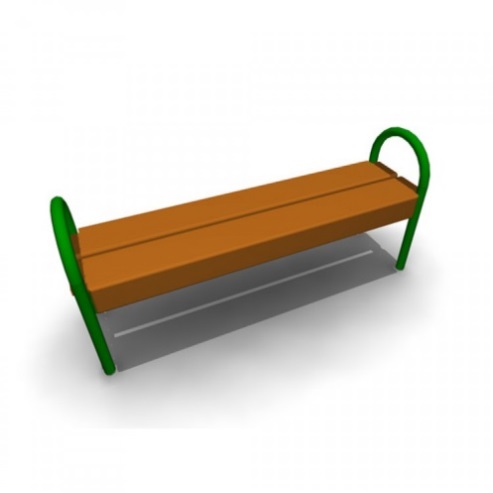 Скамья без спинки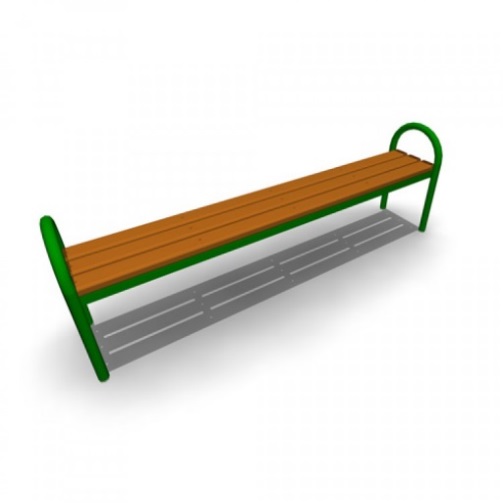 Скамья без спинки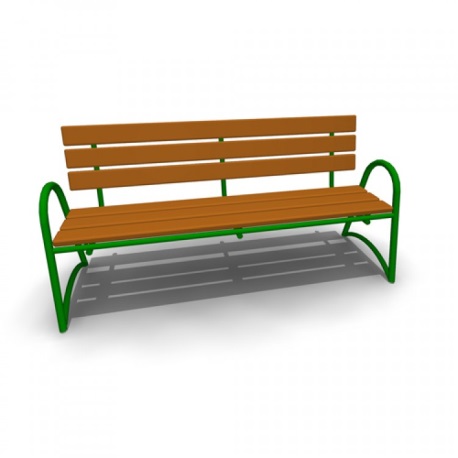 Скамья со спинкой Установка урнУстановка урн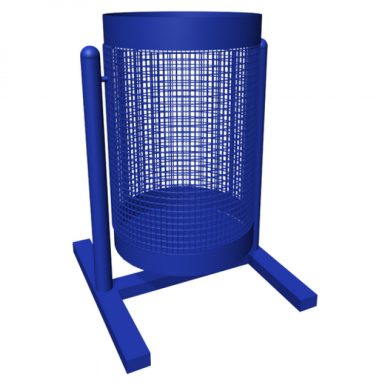 Урна для мусора Урна уличная 5. Ремонт (устройство) площадок перед входом в подьезд6. Замена бордюрного камня№ппНаименование видов работ1Оборудование детских игровых площадок2Устройство и ремонт тротуаров3Озеленение4Устройство парковок5Устройство пандуса6Устройство ограждений№ п/пНаименование объектаНаименование объектаПлощадь дворовой территории(м2)*Объем финансирования(руб)Объем финансирования(руб)Объем финансирования(руб)Объем финансирования(руб)Объем финансирования(руб)Примечание№ п/пНаименование объектаНаименование объектаПлощадь дворовой территории(м2)*ВсегоОбластнойбюджетМестный бюджетСредства заинтересованных лицСредства заинтересованных лицПримечание2018 – 3 344 177, 292018 – 3 344 177, 292018 – 3 344 177, 292018 – 3 344 177, 292018 – 3 344 177, 292018 – 3 344 177, 292018 – 3 344 177, 292018 – 3 344 177, 292018 – 3 344 177, 292018 – 3 344 177, 2911Дворовая территория р.п. Дубровка, 2-й Микрорайон, д. 12, д.13, д.14, д.15, д.17143503 313 019,853147368,85165650,9931157,4531157,45Выполнение работ по минимальному и дополнительному перечням работ (значение показателей будут уточнены после поверки достоверности сметной документации)2020 - 2020 - 2020 - 2020 - 2020 - 2020 - 2020 - 2020 - 2020 - 2020 - 22Дворовая территория р.п. Дубровка, 2-й Микрорайон,д. 20202033Дворовая территория р.п. Дубровка, 2-й Микрорайон, д. 7202044Дворовая территория р.п. Дубровка, 2-й Микрорайон, д. 21202055Дворовая территория р.п. Дубровка, 2-й Микрорайон, д.2420202021-2021-2021-2021-2021-2021-2021-2021-2021-2021-66Дворовая территория р.п. Дубровка, ул. Ленина, д.65202177Дворовая территория р.п. Дубровка,ул.Ленина, д.67, д.69, д.7120212022-2022-2022-2022-2022-2022-2022-2022-2022-2022-88Дворовая территория р.п. Дубровка, ул. 60 лет Октября, д.4, д.6.202299Дворовая территория р.п. Дубровка, ул.324 Дивизии, д.7А20221010Дворовая территория р.п. Дубровка,ул.324 Дивизии, д.25, д.262022 2023 - 2023 - 2023 - 2023 - 2023 - 2023 - 2023 - 2023 - 2023 - 2023 -1111Дворовая территория р.п. Дубровка,ул.Баранова, д.12, д.14 20231212Дворовая территория р.п. Дубровка,ул.Баранова , д.1620232024-2024-2024-2024-2024-2024-2024-2024-2024-2024-1313Дворовая территория р.п. Дубровка,ул.Олега Кошевого, д.50А20241414Дворовая территория р.п. Дубровка,ул.Гоголя, д.3320241515Дворовая территория р.п. Дубровка,ул.Драгунского, д.23 2024№НаименованиеобъектаПлощадь террито-рии(м2)Объем финансирования(руб)Объем финансирования(руб)Объем финансирования(руб)Примечание№НаименованиеобъектаПлощадь террито-рии(м2)ВсегоОбластнойбюджетМестный бюджетПримечание2019 – 4 437 576, 072019 – 4 437 576, 072019 – 4 437 576, 072019 – 4 437 576, 072019 – 4 437 576, 072019 – 4 437 576, 071Общественная территория «Парк» ул. Фокина20192020 – 2020 – 2020 – 2020 – 2020 – 2020 – 2020 – 2Общественная территория «Парк» ул. Фокина 2020 2022 –  2022 –  2022 –  2022 –  2022 –  2022 –  2022 – 3Общественная территория «Аллея Славы» ул. 324 Дивизии 20222024-2024-2024-2024-2024-2024-2024-Общественная территория «Пляж на озере п. Дубровка»2024№п/пНаименование, принадлежностьАдресФИО руководителяПримечание1Дубровское РАЙПОР.п. Дубровка, ул. Ленина, д.88.Лукашова В.А.№ п/пАдресВиды работ1Р.п. Дубровка, ул. Лермонтова, д.22Изготовление забора, укладка тротуарной плитки2Р.п. Дубровка, ул. Советская, д.6, кв. 1.Изготовление забора, укладка тротуарной плитки3Р.п. Дубровка, ул. Советская, д.6, кв. 2.Изготовление забора4Р.п. Дубровка, ул. Гоголя, д.19.Изготовление забора, укладка тротуарной плиткиНаименование основного мероприятияОтветственный исполнительСрокСрокОжидаемый непосредственный результат (краткое описание)Основные направления реализацииНаименование основного мероприятияОтветственный исполнительНачала реализацииОкончания реализацииОжидаемый непосредственный результат (краткое описание)Основные направления реализацииБлагоустройство дворовой территорииБлагоустройство дворовой территорииБлагоустройство дворовой территорииБлагоустройство дворовой территорииБлагоустройство дворовой территорииБлагоустройство дворовой территорииБлагоустройство дворовой территории многоквартирных домов р.п. Дубровка, 2-й Микрорайон, д. 12, д.13, д.14, д.15, д.17Администрация Дубровского районадекабрь 2018 годПовышение уровня благоустройства дворовых территорий р.п. Дубровка Дубровского городского поселенияУстановка асфальтобетонного покрытия, установка бордюров, устройство уличного освещения, установка скамеек, урн и оборудование детской площадкиБлагоустройство общественной территории «Парк» ул. ФокинаАдминистрация Дубровского районадекабрь 2019 годПовышение уровня благоустройства общественных территорий р.п. Дубровка Дубровского городского поселенияНаименованиеОтветственный исполнитель, соисполнитель, государственный заказчик-координатор, участникИсточник финансированияКод бюджетной классификацииКод бюджетной классификацииКод бюджетной классификацииКод бюджетной классификацииОбъемы бюджетных ассигнований (тыс. рублей)Объемы бюджетных ассигнований (тыс. рублей)Объемы бюджетных ассигнований (тыс. рублей)Объемы бюджетных ассигнований (тыс. рублей)Объемы бюджетных ассигнований (тыс. рублей)Объемы бюджетных ассигнований (тыс. рублей)НаименованиеОтветственный исполнитель, соисполнитель, государственный заказчик-координатор, участникИсточник финансированияГРБСРзПрЦСРВР2018201920202021 202220232024Муниципальная программа «Формирование современной городской среды на 2018- 2024 годы на территории р.п. Дубровка Дубровского городского поселения»Всего:3344,1774 437,576100,0100,0100,0100,0100,0Муниципальная программа «Формирование современной городской среды на 2018- 2024 годы на территории р.п. Дубровка Дубровского городского поселения» В том числе:ФБ, ОБ3147,3690,00,00,00,00,00,0Муниципальная программа «Формирование современной городской среды на 2018- 2024 годы на территории р.п. Дубровка Дубровского городского поселения» В том числе:МБ165,6510,0100,0100,0100,0100,0100,0Муниципальная программа «Формирование современной городской среды на 2018- 2024 годы на территории р.п. Дубровка Дубровского городского поселения» В том числе:СС31,1570,00,00,00,00,00,0Муниципальная программа «Формирование современной городской среды на 2018- 2024 годы на территории р.п. Дубровка Дубровского городского поселения»Всего на  благоустройство дворовых территорий многоквартирных домов:3344,1770,050,050,050,0100,050,0Муниципальная программа «Формирование современной городской среды на 2018- 2024 годы на территории р.п. Дубровка Дубровского городского поселения»в том числе:ФС, ОБ3147,3690,00,00,00,00,00,0Муниципальная программа «Формирование современной городской среды на 2018- 2024 годы на территории р.п. Дубровка Дубровского городского поселения»в том числе:МБ165,6510,050,050,050,0100,050,0Муниципальная программа «Формирование современной городской среды на 2018- 2024 годы на территории р.п. Дубровка Дубровского городского поселения»в том числе:СС31,1570,00,00,00,00,00,0Муниципальная программа «Формирование современной городской среды на 2018- 2024 годы на территории р.п. Дубровка Дубровского городского поселения»Всего на общественные территории:0,04 437,57650,050,050,00,050,0Муниципальная программа «Формирование современной городской среды на 2018- 2024 годы на территории р.п. Дубровка Дубровского городского поселения»в том числе:ФБ, ОБ0,04 393,2000,00,00,00,00,0Муниципальная программа «Формирование современной городской среды на 2018- 2024 годы на территории р.п. Дубровка Дубровского городского поселения»в том числе:МБ0,044.37650,050,050,00,050,0Муниципальная программа «Формирование современной городской среды на 2018- 2024 годы на территории р.п. Дубровка Дубровского городского поселения»в том числе:СС                                           0,00,00,00,00,00,00,0Наименование контрольного события программыОтветственный исполнительСрок наступления контрольного события (дата)Срок наступления контрольного события (дата)Срок наступления контрольного события (дата)Срок наступления контрольного события (дата)Срок наступления контрольного события (дата)Срок наступления контрольного события (дата)Срок наступления контрольного события (дата)Срок наступления контрольного события (дата)Срок наступления контрольного события (дата)Срок наступления контрольного события (дата)Срок наступления контрольного события (дата)Срок наступления контрольного события (дата)Срок наступления контрольного события (дата)Срок наступления контрольного события (дата)Срок наступления контрольного события (дата)Срок наступления контрольного события (дата)Срок наступления контрольного события (дата)Срок наступления контрольного события (дата)Срок наступления контрольного события (дата)Срок наступления контрольного события (дата)Срок наступления контрольного события (дата)Срок наступления контрольного события (дата)Срок наступления контрольного события (дата)Срок наступления контрольного события (дата)Срок наступления контрольного события (дата)Срок наступления контрольного события (дата)Срок наступления контрольного события (дата)Срок наступления контрольного события (дата)Наименование контрольного события программыОтветственный исполнитель2018 год2018 год2018 год2018 год2019 год2019 год2019 год2019 год2020 год2020 год2020 год2020 год2021 год2021 год2021 год2021 год 2022 год 2022 год 2022 год 2022 год2023 год2023 год2023 год2023 год2024 год2024 год2024 год2024 годНаименование контрольного события программыОтветственный исполнительI кв.II кв.III кв.IV кв.I кв.II кв.III кв.IV кв.I кв.II кв.III кв.IV кв.I кв.II кв.III кв.IV кв.I кв.II кв.III кв.IV кв.I кв.IIкв.IIIкв.IVкв.Iкв.IIкв.IIIкв.IVкв.Организация мероприятия по благоустройству дворовых территорий многоквартирных домовАдминистрация Дубровского района--+--------+---+---+---+---+Организация мероприятий по благоустройству территорий общественного пользованияАдминистрация Дубровского района---+---+---+---+---+---+---+